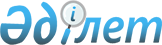 О перечне стандартов, в результате применения которых на добровольной основе обеспечивается соблюдение требований технического регламента Таможенного союза "О безопасности молока и молочной продукции" (ТР ТС 033/2013), и перечне стандартов, содержащих правила и методы исследований (испытаний) и измерений, в том числе правила отбора образцов, необходимые для применения и исполнения требований технического регламента Таможенного союза "О безопасности молока и молочной продукции" (ТР ТС 033/2013) и осуществления оценки (подтверждения) соответствия продукцииРешение Коллегии Евразийской экономической комиссии от 26 мая 2014 года № 80.
      Сноска. Заголовок в редакции решения Коллегии Евразийской экономической комиссии от 07.11.2017 № 145 (вступает в силу по истечении 30 календарных дней с даты его официального опубликования).
      В соответствии с пунктом 4 Протокола о техническом регулировании в рамках Евразийского экономического союза (приложение № 9 к Договору о Евразийском экономическом союзе от 29 мая 2014 года) Коллегия Евразийской экономической комиссии решила:
      Сноска. Преамбула с изменением, внесенным решением Коллегии Евразийской экономической комиссии от 07.11.2017 № 145 (вступает в силу по истечении 30 календарных дней с даты его официального опубликования).


      1. Утвердить прилагаемые:
      перечень стандартов, в результате применения которых на добровольной основе обеспечивается соблюдение требований технического регламента Таможенного союза "О безопасности молока и молочной продукции" (ТР ТС 033/2013);
      перечень стандартов, содержащих правила и методы исследований (испытаний) и измерений, в том числе правила отбора образцов, необходимые для применения и исполнения требований технического регламента Таможенного союза "О безопасности молока и молочной продукции" (ТР ТС 033/2013) и осуществления оценки соответствия объектов технического регулирования.
      Сноска. Пункт 1 с изменением, внесенным решением Коллегии Евразийской экономической комиссии от 07.11.2017 № 145 (вступает в силу по истечении 30 календарных дней с даты его официального опубликования).


      2. Настоящее Решение вступает в силу по истечении 30 календарных дней с даты его официального опубликования. ПЕРЕЧЕНЬ
стандартов, в результате применения которых на добровольной основе обеспечивается соблюдение требований технического регламента Таможенного союза "О
безопасности молока и молочной продукции" (ТР ТС 033/2013)
      Сноска. Перечень в редакции решения Коллегии Евразийской экономической комиссии от 07.11.2017 № 145 (вступает в силу по истечении 30 календарных дней с даты его официального опубликования). ПЕРЕЧЕНЬ
стандартов, содержащих правила и методы исследований (испытаний) и измерений, в том числе правила отбора образцов, необходимые для применения и
исполнения требований технического регламента Таможенного союза "О безопасности молока и молочной продукции" (ТР ТС 033/2013)
и осуществления оценки соответствия объектов
технического регулирования
      Сноска. Перечень в редакции решения Коллегии Евразийской экономической комиссии от 07.11.2017 № 145 (вступает в силу по истечении 30 календарных дней с даты его официального опубликования); с изменениями, внесенными решением Коллегии Евразийской экономической комиссии от 14.05.2019 № 72 (вступает в силу по истечении 30 календарных дней с даты его официального опубликования).
      * Применяется до разработки соответствующего межгосударственного стандарта и внесения его в перечень стандартов.
					© 2012. РГП на ПХВ «Институт законодательства и правовой информации Республики Казахстан» Министерства юстиции Республики Казахстан
				
Председатель Коллегии
Евразийской экономической комиссии
В. ХристенкоУТВЕРЖДЕН  
Решением Коллегии  
Евразийской экономической комиссии  
от 26 мая 2014 г. № 80 
(в редакции Решения Коллегии 
Евразийской экономической комиссии 
от 7 ноября 2017 г. № 145)
№ п/п
Элементы технического регламента Таможенного союза
Обозначение стандарта
Наименование стандарта
Примечание
1
2
3
4
5
1
разделы II и III, приложения 1 и 3   
ГОСТ 718-84 
Консервы молочные. Какао со сгущенным молоком и сахаром. Технические условия
2
разделы II и III, приложения 1 и 3   
ГОСТ 719-85
Консервы молочные. Кофе натуральный со сгущенным молоком и сахаром. Технические условия
3
разделы II и III, приложения 1 и 3   
ГОСТ 1349-85 
Консервы молочные. Сливки сухие. Технические условия
4
разделы II и III, приложения 1 и 3   
ГОСТ 1923-78 
Консервы молочные. Молоко сгущенное стерилизованное в банках. Технические условия
5
разделы II и III, приложения 1 и 3   
ГОСТ 10382-85
Консервы молочные. Продукты кисломолочные сухие. Технические условия
6
разделы II и III, приложения 1 и 3   
ГОСТ 10970-87
Молоко сухое обезжиренное. Технические условия
7
разделы II и III, приложения 1 и 3   
ГОСТ 31450-2013
Молоко питьевое. Технические условия
8
разделы II и III, приложения 1 и 3   
ГОСТ 31451-2013
Сливки питьевые. Технические условия
9
разделы II и III, приложения 1 и 3   
ГОСТ 31452-2012
Сметана. Технические условия
10
разделы II и III, приложения 1 и 3   
ГОСТ 31453-2013
Творог. Технические условия
11
разделы II и III, приложения 1 и 3   
ГОСТ 31454-2012
Кефир. Технические условия 
12
разделы II и III, приложения 1 и 3   
ГОСТ 31455-2012
Ряженка. Технические условия
13
разделы II и III, приложения 1 и 3   
ГОСТ 31456-2013
Простокваша. Технические условия
14
разделы II и III, приложения 1 и 3   
ГОСТ 31457-2012
Мороженое молочное, сливочное и пломбир. Технические условия
15
разделы II и III, приложения 1 и 3   
ГОСТ 31534-2012
Творог зерненый. Технические условия 
16
разделы II и III, приложения 1 и 3   
ГОСТ 31661-2012
Простокваша мечниковская. Технические условия 
17
разделы II и III, приложения 1 и 3   
ГОСТ 31667-2012
Варенец. Технические условия 
18
разделы II и III, приложения 1 и 3   
ГОСТ 31668-2012
Ацидофилин. Технические условия
19
разделы II и III, приложения 1 и 3   
ГОСТ 31680-2012
Масса творожная "Особая". Технические условия
20
разделы II и III, приложения 1 и 3   
ГОСТ 31688-2012
Консервы молочные. Молоко и сливки сгущенные с сахаром. Технические условия
21
разделы II и III, приложения 1 и 3   
ГОСТ 31689-2012
Казеин. Технические условия
22
разделы II и III, приложения 1 и 3   
ГОСТ 31690-2013
Сыры плавленые. Общие технические условия
23
разделы II и III, приложения 1 и 3   
ГОСТ 31702-2013
Айран. Технические условия
24
разделы II и III, приложения 1 и 3   
ГОСТ 31703-2012 
Консервы молокосодержащие сгущенные с сахаром. Общие технические условия 
25
разделы II и III, приложения 1 и 3   
ГОСТ 31981-2013
Йогурты. Общие технические условия
26
разделы II и III, приложения 1 и 3   
ГОСТ 32252-2013
Молоко питьевое для питания детей дошкольного и школьного возраста. Технические условия
27
разделы II и III, приложения 1 и 3   
ГОСТ 32253-2013

 
Продукция молочных предприятий. Рекомендации по формированию наименований продуктов
28
разделы II и III, приложения 1 и 3   
пункт 3.1 раздела 3 ГОСТ 32256-2013 
Мороженое шербет и десерты замороженные с добавлением молока и молочных продуктов. Общие технические условия
применяется до 01.01.2020
29
разделы II и III, приложения 1 и 3   
ГОСТ 32259-2013
Молоко питьевое цельное козье. Технические условия
30
разделы II и III, приложения 1 и 3   
ГОСТ 32260-2013
Сыры полутвердые. Технические условия
31
разделы II и III, приложения 1 и 3   
ГОСТ 32261-2013
Масло сливочное. Технические условия
32
разделы II и III, приложения 1 и 3   
ГОСТ 32262-2013
Масло топленое и жир молочный. Технические условия
33
разделы II и III, приложения 1 и 3   
ГОСТ 32263-2013
Сыры мягкие. Технические условия
34
разделы II и III, приложения 1 и 3   
ГОСТ 32891-2014 
Сычуги телят, ягнят, козлят-молочников для молокосвертывающих ферментных препаратов. Технические условия
35
разделы II и III, приложения 1 и 3   
ГОСТ 32899-2014 
Масло сливочное с вкусовыми компонентами. Технические условия
36
разделы II и III, приложения 1 и 3   
ГОСТ 32922-2014 
Молоко коровье пастеризованное – сырье. Технические условия
37
разделы II и III, приложения 1 и 3   
ГОСТ 32923-2014 
Продукты кисломолочные, обогащенные пробиотическими микроорганизмами. Технические условия
38
разделы II и III, приложения 1 и 3   
ГОСТ 32924-2014 
Сливки питьевые для детского питания. Технические условия
39
разделы II и III, приложения 1 и 3   
ГОСТ 32925-2014 
Кефир для детского питания. Технические условия
40
разделы II и III, приложения 1 и 3   
ГОСТ 32926-2014 
Ацидофилин для детского питания. Технические условия
41
разделы II и III, приложения 1 и 3   
ГОСТ 32927-2014 
Творог для детского питания. Технические условия
42
разделы II и III, приложения 1 и 3   
ГОСТ 32928-2014 
Простокваша для детского питания. Технические условия
43
разделы II и III, приложения 1 и 3   
ГОСТ 32929-2014 
Мороженое кисломолочное. Технические условия
44
разделы II и III, приложения 1 и 3   
ГОСТ 32940-2014 
Молоко козье сырое. Технические условия
45
разделы II и III, приложения 1 и 3   
ГОСТ 33478-2015
Молоко питьевое обогащенное. Общие технические условия
46
разделы II и III, приложения 1 и 3   
ГОСТ 33480-2015
Сыр творожный. Технические условия
применяется до 01.01.2020
47
разделы II и III, приложения 1 и 3   
ГОСТ 33491-2015
Продукты кисломолочные, обогащенные бифидобактериями бифидум. Технические условия
48
разделы II и III, приложения 1 и 3   
ГОСТ 33567-2015
Сахар молочный. Технические условия
49
разделы II и III, приложения 1 и 3   
ГОСТ 33629-2015
Консервы молочные. Молоко сухое. Технические условия
50
разделы II и III, приложения 1 и 3   
ГОСТ 33633-2015
Масло сливочное для детского питания. Технические условия
51
разделы II и III, приложения 1 и 3   
ГОСТ 33920-2016
Казеинаты пищевые. Технические условия
52
разделы II и III, приложения 1 и 3   
ГОСТ 33921-2016

 
Консервы молочные. Молоко сгущенное с сахаром вареное. Технические условия
53
разделы II и III, приложения 1 и 3   
ГОСТ 33922-2016
Консервы молочные. Сливки сухие. Технические условия
54
разделы II и III, приложения 1 и 3   
ГОСТ 33923-2016
Консервы молочные составные сгущенные с сахаром. Технические условия
55
разделы II и III, приложения 1 и 3   
ГОСТ 33927-2016
Сырки творожные глазированные. Общие технические условия
56
разделы II и III, приложения 1 и 3   
ГОСТ 33956–2016 
Альбумин молочный и пасты альбуминные. Технические условия
57
разделы II и III, приложения 1 и 3   
ГОСТ 33958–2016 
Сыворотка молочная сухая. Технические условия
58
разделы II и III, приложения 1 и 3   
ГОСТ 33959–2016 
Сыры рассольные. Технические условия
59
разделы II и III, приложения 1 и 3   
ГОСТ 34048-2017
Продукт кисломолочный "Снежок". Технические условия
60
разделы II и III, приложения 1 и 3   
АСТ 120-2005
Мацун. Технические условия
61
разделы II и III, приложения 1 и 3   
АСТ 173-2015 
Продукт кисломолочный "Нарине". Общие технические условия
62
разделы II и III, приложения 1 и 3   
АСТ 377-2016
Сыр чанах. Технические условия
63
разделы II и III, приложения 1 и 3   
АСТ 378-2016
Сыр лори. Технические условия
64
разделы II и III, приложения 1 и 3   
СТБ 315-2017
Творог. Общие технические условия
65
разделы II и III, приложения 1 и 3   
СТБ 736-2017
Сыры плавленые. Общие технические условия
66
разделы II и III, приложения 1 и 3   
СТБ 970-2017
Кефир. Общие технические условия
67
разделы II и III, приложения 1 и 3   
СТБ 1373-2016
Сыры. Технические условия 
68
разделы II и III, приложения 1 и 3   
СТБ 1467-2004
Мороженое. Общие технические условия
69
разделы II и III, приложения 1 и 3   
СТБ 1467-2017
Мороженое. Общие технические условия
70
разделы II и III, приложения 1 и 3   
СТБ 1552-2012
Йогурты. Общие технические условия
71
разделы II и III, приложения 1 и 3   
СТБ 1552-2017
Йогурты. Общие технические условия
72
разделы II и III, приложения 1 и 3   
СТБ 1746-2017
Молоко питьевое. Общие технические условия
73
разделы II и III, приложения 1 и 3   
СТБ 1858-2009
Молоко сухое. Общие технические условия
74
разделы II и III, приложения 1 и 3   
СТБ 1887-2016
Сливки питьевые. Общие технические условия
75
разделы II и III, приложения 1 и 3   
СТБ 1888-2016
Сметана. Общие технические условия
76
разделы II и III, приложения 1 и 3   
СТБ 1890-2008
Масло из коровьего молока. Общие технические условия
77
разделы II и III, приложения 1 и 3   
СТБ 1890-2017
Масло из коровьего молока. Общие технические условия
78
разделы II и III, приложения 1 и 3   
СТБ 2190-2011
Сыры мягкие. Общие технические условия
79
разделы II и III, приложения 1 и 3   
СТБ 2190-2017
Сыры мягкие. Общие технические условия
80
разделы II и III, приложения 1 и 3   
СТБ 2206-2011
Продукты кисломолочные. Общие технические условия
81
разделы II и III, приложения 1 и 3   
СТБ 2206-2017
Продукты кисломолочные. Общие технические условия
82
разделы II и III, приложения 1 и 3   
СТБ 2219-2011
Сыворотка сухая. Общие технические условия
83
разделы II и III, приложения 1 и 3   
СТБ 2219-2017
Сыворотка сухая. Общие технические условия
84
разделы II и III, приложения 1 и 3   
СТБ 2283-2016
Массы и сырки творожные. Общие технические условия
85
разделы II и III, приложения 1 и 3   
СТ РК 44-97
Курт. Технические условия
86
разделы II и III, приложения 1 и 3   
СТ РК 84-2015
Национальные казахские молочные продукты. Иримшик. Технические условия
87
разделы II и III, приложения 1 и 3   
СТ РК 117-2015
Шубат. Технические условия
88
разделы II и III, приложения 1 и 3   
СТ РК 418-2013
Сыры рассольные. Технические условия
89
разделы II и III, приложения 1 и 3   
СТ РК 715-95
Сыры плавленые. Технические условия
90
разделы II и III, приложения 1 и 3   
СТ РК 976-94
Сыры для плавления нежирные и жирные. Технические условия
91
разделы II и III, приложения 1 и 3   
СТ РК 1004-98
Кумыс натуральный. Технические условия
92
разделы II и III, приложения 1 и 3   
СТ РК 1007-98

 
Паста сливочная. Технические условия
93
разделы II и III, приложения 1 и 3   
СТ РК 1060-2002
Напитки на основе молочной сыворотки с наполнителями. Общие технические условия
94
разделы II и III, приложения 1 и 3   
СТ РК 1061-2002
Продукт молочный. Снежок. Технические условия
95
разделы II и III, приложения 1 и 3   
СТ РК 1063-2002
Сыры. Общие технические условия
96
разделы II и III, приложения 1 и 3   
СТ РК 1067-2015
Продукты молочные. Творожные продукты. Общие технические условия
97
разделы II и III, приложения 1 и 3   
СТ РК 1102-2015
Национальные казахские молочные продукты. Сары иримшик. Общие технические условия 
98
разделы II и III, приложения 1 и 3   
СТ РК 1103-2015
Национальные казахские молочные продукты. Сузбе. Общие технические условия
99
разделы II и III, приложения 1 и 3   
СТ РК 1105-2015
Национальные казахские молочные продукты. Бал-Каймак. Общие технические условия
100
разделы II и III, приложения 1 и 3   
СТ РК 1106-2015
Продукты молочные. Мусс сливочный. Общие технические условия
101
разделы II и III, приложения 1 и 3   
СТ РК 1107-2002
Продукты молочные. Пудинг. Общие технические условия
102
разделы II и III, приложения 1 и 3   
СТ РК 1108-2002
Продукты молочные. Суфле. Общие технические условия
103
разделы II и III, приложения 1 и 3   
СТ РК 1324-2015
Молоко питьевое витаминизированное. Общие технические условия
104
разделы II и III, приложения 1 и 3   
СТ РК 1325-2005
Молочный продукт с йодной добавкой "Шетен". Технические условия
105
разделы II и III, приложения 1 и 3   
СТ РК 1327-2015
Напитки кисломолочные. Кефир "Фруктовый". Технические условия
106
разделы II и III, приложения 1 и 3   
СТ РК 1328-2005
Сырки творожные сладкие ванильные с изюмом и без изюма. Технические условия
107
разделы II и III, приложения 1 и 3   
СТ РК 1471-2005
Кисломолочный национальный продукт "Тан". Технические условия
108
разделы II и III, приложения 1 и 3   
СТ РК 1733-2015
Молоко и молочные продукты. Общие технические условия
109
разделы II и III, приложения 1 и 3   
СТ РК 1760-2015
Молоко коровье. Технические условия
110
разделы II и III, приложения 1 и 3   
СТ РК 2069-2015
Продукция кисломолочная. Общие технические условия
111
разделы II и III, приложения 1 и 3   
СТ РК 2117-2015
Национальные казахские молочные продукты. Виды. Общие технические условия
112
разделы II и III, приложения 1 и 3   
СТ РК 2798-2015
Сливки рекомбинированные питьевые. Технические условия
113
разделы II и III, приложения 1 и 3   
СТ РК 2799-2015
Сметана из рекомбинированных сливок. Технические условия
114
разделы II и III, приложения 1 и 3   
КМС 207:2008 
Айран. Технические условия
115
разделы II и III, приложения 1 и 3   
КМС 213:2008
Каймак. Технические условия
116
разделы II и III, приложения 1 и 3   
КМС 230:2008
Сюзьме. Технические условия
117
разделы II и III, приложения 1 и 3   
КМС 285:2008
Курут. Технические условия
118
разделы II и III, приложения 1 и 3   
КМС 858:2002 
Биолакт. Технические условия
119
разделы II и III, приложения 1 и 3   
КМС 882:2013
Изделия творожные. Общие технические условия
120
разделы II и III, приложения 1 и 3   
КМС 925:2004 

 
Продукты ацидофильные. Технические условия
121
разделы II и III, приложения 1 и 3   
КМС 998:2005 
Напитки из молочной сыворотки. Технические условия
122
разделы II и III, приложения 1 и 3   
КМС 1008:2005 
Пахта-сырье. Технические условия
123
разделы II и III, приложения 1 и 3   
КМС 1012:2005 

 
Напиток кисломолочный "Тан". Общие технические условия
124
разделы II и III, приложения 1 и 3   
КМС 1029:2006
Напитки национальные кисломолочные. Общие технические условия
125
разделы II и III, приложения 1 и 3   
КМС 1227:2011 
Кумыс особый. Общие технические условия
126
разделы II и III, приложения 1 и 3   
пункты 3.3 и 3.4 раздела 3

ГОСТ Р 52100-2003
Спреды и смеси топленые. Общие технические условия
127
разделы II и III, приложения 1 и 3   
ГОСТ Р 52253-2004 
Масло и паста масляная из коровьего молока. Общие технические условия
128
разделы II и III, приложения 1 и 3   
ГОСТ Р 52686-2006 
Сыры. Общие технические условия
129
разделы II и III, приложения 1 и 3   
ГОСТ Р 52687-2006 

 
Продукты кисломолочные,

обогащенные бифидобактериями бифидум. Технические условия
применяется до 01.01.2018
130
разделы II и III, приложения 1 и 3   
ГОСТ Р 52790-2007
Сырки творожные глазированные. Общие технические условия
применяется до 01.01.2018
131
разделы II и III, приложения 1 и 3   
ГОСТ Р 52974-2008 
Кумыс. Технические условия
132
разделы II и III, приложения 1 и 3   
ГОСТ Р 52975-2008 
Консервы молочные. Молоко кобылье сухое. Технические условия
133
разделы II и III, приложения 1 и 3   
ГОСТ Р 53421-2009 
Сыры рассольные. Технические условия 
применяется до 01.01.2018
134
разделы II и III, приложения 1 и 3   
ГОСТ Р 53437-2009 
Сыры Сулугуни и Слоистый. Технические условия 
135
разделы II и III, приложения 1 и 3   
ГОСТ Р 53438-2009 
Сыворотка молочная. Технические условия 
136
разделы II и III, приложения 1 и 3   
ГОСТ Р 53456-2009 
Концентраты сывороточных белков сухие. Технические условия 
137
разделы II и III, приложения 1 и 3   
ГОСТ Р 53492-2009 
Консервы молочные. Сыворотка молочная сухая. Технические условия
применяется до 01.01.2018
138
разделы II и III, приложения 1 и 3   
ГОСТ Р 53493-2009 
Альбумин молочный. Технические условия 
применяется до 01.01.2018
139
разделы II и III, приложения 1 и 3   
ГОСТ Р 53502-2009 
Продукты сырные плавленые. Общие технические условия 
140
разделы II и III, приложения 1 и 3   
ГОСТ Р 53512-2009 
Продукты сырные. Общие технические условия 
141
разделы II и III, приложения 1 и 3   
ГОСТ Р 53513-2009 
Пахта и напитки на ее основе. Технические условия 
142
разделы II и III, приложения 1 и 3   
ГОСТ Р 53914-2010 
Напиток молочный. Технические условия
143
разделы II и III, приложения 1 и 3   
ГОСТ Р 53946-2010
Консервы молочные. Молоко сухое для производства продуктов детского питания. Технические условия
144
разделы II и III, приложения 1 и 3   
ГОСТ Р 53947-2010
Консервы молочные составные сгущенные с сахаром. Технические условия
применяется до 01.01.2018
145
разделы II и III, приложения 1 и 3   
ГОСТ Р 53948-2010
Молоко сгущенное – сырье. Технические условия
146
разделы II и III, приложения 1 и 3   
ГОСТ Р 53952-2010
Молоко питьевое обогащенное. Общие технические условия
147
разделы II и III, приложения 1 и 3   
ГОСТ Р 54339-2011
Продукты молокосодержащие сквашенные. Общие технические условия
148
разделы II и III, приложения 1 и 3   
ГОСТ Р 54340-2011
Продукты молочные и молочные составные сквашенные. Общие технические условия
149
разделы II и III, приложения 1 и 3   
ГОСТ Р 54540-2011
Консервы молочные. Молоко сгущенное с сахаром вареное. Общие технические условия
применяется до 01.01.2018
150
разделы II и III, приложения 1 и 3   
ГОСТ Р 54649-2011
Консервы молокосодержащие сухие. Технические условия 
151
разделы II и III, приложения 1 и 3   
ГОСТ Р 54661-2011
Консервы молочные. Сливки сухие. Технические условия
применяется до 01.01.2018
152
разделы II и III, приложения 1 и 3   
ГОСТ Р 54663-2011
Продукты сыроделия для переработки. Технические условия
153
разделы II и III, приложения 1 и 3   
ГОСТ Р 54665-2011
Сыры альбуминные. Технические условия
154
разделы II и III, приложения 1 и 3   
ГОСТ Р 54666-2011
Консервы молочные. Молоко сгущенное стерилизованное. Технические условия
155
разделы II и III, приложения 1 и 3   
ГОСТ Р 56833-2015
Сыворотка молочная деминерализованная. Технические условия
156
разделы II, III,V и VI, приложения 5 – 7
ГОСТ 31449-2013
Молоко коровье сырое. Технические условия
157
разделы II, III,V и VI, приложения 5 – 7
ГОСТ 31658-2012
Молоко обезжиренное – сырье. Технические условия 
158
разделы II, III,V и VI, приложения 5 – 7
СТБ 1598-2006
Молоко коровье сырое. Технические условия
159
разделы II, III,V и VI, приложения 5 – 7
СТБ 2263-2012 
Молоко обезжиренное – сырье. Технические условия
160
разделы II, III,V и VI, приложения 5 – 7
СТБ 2263-2016 
Молоко обезжиренное – сырье. Технические условия
161
разделы II, III,V и VI, приложения 5 – 7
СТБ 2277-2012
Сливки – сырье. Технические условия
162
разделы II, III,V и VI, приложения 5 – 7
СТБ 2277-2016
Сливки – сырье. Технические условия
163
разделы II, III,V и VI, приложения 5 – 7
СТ РК 142-97
Сливки из коровьего молока. Требования при заготовках
164
разделы II, III,V и VI, приложения 5 – 7
СТ РК 166-2015
Молоко верблюжье для переработки. Технические условия
165
разделы II, III,V и VI, приложения 5 – 7
СТ РК 1005-98
Молоко кобылье. Требования при закупках
166
разделы II, III,V и VI, приложения 5 – 7
ГОСТ Р 52054-2003 
Молоко коровье сырое. Технические условия
167
разделы II, III,V и VI, приложения 5 – 7
ГОСТ Р 52973-2008 
Молоко кобылье сырое. Технические условия
168
разделы II, III,V и VI, приложения 5 – 7
ГОСТ Р 53435-2009 
Сливки – сырье. Технические условия 
169
разделы II, III и X, приложения 12 – 15
ГОСТ 30625-98 
Продукты молочные жидкие и пастообразные для детского питания. Общие технические условия
170
разделы II, III и X, приложения 12 – 15
ГОСТ 30626-98 
Продукты молочные сухие для детского питания. Общие технические условия
171
разделы II, III и X, приложения 12 – 15
ГОСТ 32252-2013
Молоко питьевое для питания детей дошкольного и школьного возраста. Технические условия
172
разделы II, III и X, приложения 12 – 15
ГОСТ 33631-2015
Сыры для детского питания. Технические условия
173
разделы II, III и X, приложения 12 – 15
ГОСТ 33633-2015
Масло сливочное для детского питания. Технические условия
174
разделы II, III и X, приложения 12 – 15
СТБ 1859-2016
Кефир для питания детей раннего возраста. Общие технические условия
175
разделы II, III и X, приложения 12 – 15
СТБ 1860-2016
Молоко питьевое для питания детей раннего возраста. Общие технические условия
176
разделы II, III и X, приложения 12 – 15
СТБ 2494-2017
Пасты творожные для питания детей дошкольного и школьного возраста. Общие технические условия
177
разделы II, III и X, приложения 12 – 15
СТ РК 1136-2015
Продукт детский кисломолочный с наполнителями "ТОМПАК". Общие технические условия
178
разделы II, III и X, приложения 12 – 15
СТ РК 1336-2005
Продукт кисломолочный детский "Балдырган". Технические условия
179
разделы II и VIII
ГОСТ ISO 27205-2013
Продукты кисломолочные. Бактериальные заквасочные культуры. Стандарт идентичности
180
разделы II и VIII
ГОСТ Р 52688-2006
Препараты ферментные молокосвертывающие животного происхождения сухие. Технические условия
181
разделы II и III, пункты 69 – 84 раздела XII 
ГОСТ 32253-2013
Продукция молочных предприятий. Рекомендации по формированию наименований продуктовУТВЕРЖДЕН   
Решением Коллегии   
Евразийской экономической комиссии  
 от 26 мая 2014 г. № 80 
(в редакции Решения Коллегии  
Евразийской экономической комиссии 
от 7 ноября 2017 г. № 145)
№ п/п
Элементы технического регламента Таможенного союза
Обозначение стандарта
Наименование стандарта
Примечание
1
2
3
4
5
раздел II
ГОСТ 3623-2015

 
Молоко и молочные продукты.

Методы определения 

пастеризации
раздел II
ГОСТ 3626-73

 
Молоко и молочные продукты. 

Метод определения влаги и 

сухого вещества
раздел II
ГОСТ 5867-90

 
Молоко и молочные продукты. 

Методы определения жира
раздел II
раздел 4

ГОСТ 17626-81 
Казеин технический. Технические условия
раздел II
ГОСТ 26754-85
Молоко. Методы измерения 

температуры
раздел II
ГОСТ 28283-2015 
Молоко коровье. Метод органолептической оценки вкуса и запаха
раздел II
ГОСТ 29246-91
Консервы молочные. Методы определения влаги
раздел II
ГОСТ 29247-91
Консервы молочные. Методы 

определения жира
раздел II
ГОСТ 30648.1-99
Продукты молочные для детского питания. Методы определения жира
раздел II
ГОСТ 31633-2012 
Молоко и молочные продукты. Определение массовой доли молочного жира методом фотоколориметрирования
раздел II
ГОСТ 33490-2015
Молоко и молочная продукция. Обнаружение растительных жиров методом газовой хроматографии с масс-спектрометрическим детектированием
раздел II
ГОСТ ISO 6731/

IDF 021-2012
Молоко, сливки и сгущенное

молоко без сахара. Определение общего содержания сухих веществ (контрольный метод)
раздел II
ГОСТ ISO 6734/

IDF 015-2012
Молоко сгущенное с сахаром. Определение общего содержания сухих веществ (контрольный метод)
раздел II
ГОСТ ISO/TS 22113/IDF/RM 204-2014 
Молоко и молочные продукты. Определение титруемой кислотности молочного жира
раздел III

 
ГОСТ 3622-68 
Молоко и молочная продукция. Отбор проб и подготовка их к испытанию
раздел III

 
пункты 2 и 3 

ГОСТ 3624-92 

 
Молоко и молочные продукты. 

Титриметрические методы

определения кислотности
раздел III

 
ГОСТ 3625-84

 
Молоко и молочные продукты. 

Методы определения плотности
раздел III

 
ГОСТ 3626-73

 
Молоко и молочные продукты. 

Метод определения влаги и 

сухого вещества
раздел III

 
ГОСТ 3627-81 
Молочные продукты. Методы определения хлористого натрия
раздел III

 
ГОСТ 3629-47
Молочные продукты. Метод определения спирта (алкоголя)
раздел III

 
ГОСТ 5867-90

 
Молоко и молочные продукты. 

Методы определения жира
раздел III

 
ГОСТ 8218-89

 
Молоко. Метод определения

чистоты
раздел III

 
ГОСТ 8764-73
Консервы молочные. Методы контроля
раздел III

 
ГОСТ 13928-84
Молоко и сливки заготовляемые. Правила приемки, методы отбора проб и подготовка их к анализу
раздел III

 
ГОСТ 22760-77
Молочные продукты. Гравиметрический метод определения жира
раздел III

 
ГОСТ 23453-2014 
Молоко сырое. Методы определения соматических клеток
раздел III

 
ГОСТ 25101-2015
Молоко и молочные продукты. Методы определения массовой доли белка
раздел III

 
ГОСТ 25179-2014 
Молоко и молочные продукты. Методы определения массовой доли белка
раздел III

 
ГОСТ 25228-82
Молоко и сливки. Метод 

определения термоустойчивости

по алкогольной пробе
раздел III

 
ГОСТ 26809-86

 
Молоко и молочные продукты. 

Правила приемки, методы отбора и подготовка проб к анализу
раздел III

 
ГОСТ 26809.1-2014
Молоко и молочная продукция. Правила приемки, методы отбора и подготовка проб к анализу. Часть 1. Молоко, молочные, молочные составные и молокосодержащие продукты
раздел III

 
ГОСТ 26809.2 -2014
Молоко и молочная продукция. Правила приемки, методы отбора и подготовка проб к анализу. Часть 2. Масло из коровьего молока, спреды, сыры и сырные продукты, плавленые сыры и плавленые сырные продукты
раздел III

 
ГОСТ 27709-2015
Консервы молочные сгущенные. Метод измерения вязкости
раздел III

 
ГОСТ 28283-2015
Молоко коровье. Метод органолептической оценки запаха и вкуса
раздел III

 
ГОСТ 29245-91
Консервы молочные. Методы определения физических и органолептических показателей
раздел III

 
ГОСТ 29246-91
Консервы молочные сухие. Методы определения влаги
раздел III

 
ГОСТ 29248-91
Консервы молочные. Йодометрический метод 

определения сахаров
раздел III

 
ГОСТ 30305.1-95
Консервы молочные сгущенные. Методика выполнения измерений массовой доли влаги
раздел III

 
ГОСТ 30305.2-95
Консервы молочные сгущенные и продукты молочные сухие. 

Методика выполнения измерений массовой доли сахарозы (поляриметрический метод)
раздел III

 
ГОСТ 30305.3-95
Консервы молочные сгущенные

и продукты молочные сухие. Титриметрические методики выполнения измерений 

кислотности
раздел III

 
ГОСТ 30305.4-95

 
Продукты молочные сухие. Методика выполнения измерений индекса растворимости
раздел III

 
ГОСТ 30425-97
Консервы. Метод определения промышленной стерильности
раздел III

 
ГОСТ 30627.1-98 
Продукты молочные для детского питания. Метод измерения массовой доли витамина А (ретинола)
раздел III

 
ГОСТ 30627.2-98 
Продукты молочные для детского питания. Методы измерений массовой доли витамина С (аскорбиновой кислоты)
раздел III

 
ГОСТ 30627.3-98 
Продукты молочные для детского питания. Метод измерения массовой 

доли витамина Е (токоферола)
раздел III

 
ГОСТ 30627.4-98
Продукты молочные для детского питания. Метод измерения массовой доли витамина РР (ниацина)
раздел III

 
ГОСТ 30627.5-98 
Продукты молочные для детского питания. Метод измерения массовой доли витамина В1 (тиамина)
раздел III

 
ГОСТ 30627.6-98

 
Продукты молочные для детского питания. Методы измерений массовой доли витамина В2 (рибофлавина)
раздел III

 
ГОСТ 30637-99
Молоко. Метод определения раскисления
раздел III

 
ГОСТ 30648.5-99 
Продукты молочные для 

детского питания. Метод определения активной кислотности
раздел III

 
ГОСТ 30648.6-99

 
Продукты молочные для детского питания. Метод определения индекса растворимости
раздел III

 
ГОСТ 31085-2002
Молоко и молочные продукты. Метод определения сахарозы
и глюкозы
раздел III

 
ГОСТ 31086-2002
Молоко и молочные продукты. Метод определения лактозы
и галактозы
раздел III

 
ГОСТ 31503-2012
Молоко и молочная продукция. Определение содержания стабилизаторов методом газовой хроматографии
раздел III

 
ГОСТ 31504-2012
Молоко и молочная продукция. Определение содержания консервантов и красителей методом высокоэффективной жидкостной хроматографии
раздел III

 
ГОСТ 31505-2012
Молоко, молочные продукты 

и продукты детского питания

на молочной основе. Методы определения содержания йода
раздел III

 
ГОСТ 31506-2012
Молоко и молочные продукты. Определение наличия жиров немолочного происхождения
раздел III

 
ГОСТ 31584-2012

 
Молоко. Спектрофотометрический метод определения массовой доли общего фосфора
раздел III

 
ГОСТ 31633-2012
 Молоко и молочная продукция. Определение массовой доли молочного жира методом фотоколориметрирования
раздел III

 
ГОСТ 31660-2012
Продукты пищевые. Инверсионно-вольтамперометрический метод определения массовой концентрации йода
раздел III

 
ГОСТ 31663-2012
Масла растительные и жиры животные. Определение методом газовой хроматографии массовой доли метиловых эфиров жирных кислот
раздел III

 
ГОСТ 31665-2012

 
Масла растительные и жиры животные. Получение метиловых эфиров жирных кислот
раздел III

 
раздел 7

ГОСТ 31688-2012

 
Консервы молочные. Молоко и сливки сгущенные с сахаром. Технические условия
раздел III

 
раздел 8

ГОСТ 31690-2013 
Сыры плавленые. Общие технические условия
раздел III

 
ГОСТ 31745-2012
Продукты пищевые. Определение содержания полициклических ароматических углеводородов методом высокоэффективной жидкостной хроматографии
раздел III

 
ГОСТ 31758-2012
Жиры и масла растительные. Определения устойчивости к окислению (ускоренное испытание на окисление)
раздел III

 
ГОСТ 31976-2012
Йогурты и продукты йогуртные. Потенциометрический метод определения титруемой кислотности
раздел III

 
ГОСТ 31978-2012
Казеины и казеинаты. Метод измерения активной кислотности 
раздел III

 
ГОСТ 31979-2012
Молоко и молочные продукты. Метод обнаружения растительных жиров в жировой фазе газожидкостной хроматографией стеринов
раздел III

 
ГОСТ 31980-2012
Молоко. Спектрометрический метод определения массовой доли общего фосфора
раздел III

 
ГОСТ 32012-2012
Молоко и молочные продукция. Методы определения содержания спор мезофильных анаэробных микроорганизмов
раздел III

 
ГОСТ 32064-2013
Продукты пищевые. Методы выявления и определения количества бактерий семейства Enterobacteriaceae
раздел III

 
ГОСТ 32255-2013
Молоко и молочная продукция. Инструментальный экспресс-метод определения физико-химических показателей идентификации с применением инфракрасного анализатора
раздел III

 
ГОСТ 32257-2013
Молоко и молочная продукция. Метод определения нитратов и нитритов
раздел III

 
ГОСТ 32892-2014

 
Молоко и молочная продукция. Метод измерения активной кислотности
раздел III

 
ГОСТ 32915-2014
Молоко и молочная продукция. Определение жирнокислотного состава жировой фазы методом газовой хроматографии
раздел III

 
ГОСТ 32916-2014
Молоко и молочная продукция. Определения массовой доли витамина D методом высокоэффективной жидкостной хроматографии 
раздел III

 
ГОСТ 32939-2014
Молоко и молочные продукты. Метод определения аммиака
раздел III

 
ГОСТ 33413-2015
Сырье и продукты пищевые. Определение массовой доли олова атомно-абсорбционным методом
раздел III

 
ГОСТ 33490-2015
Молоко и молочная. Обнаружение растительных масел и жиров на растительной основе методом газовой хроматографии с масс-спектрометрическим детектированием 
раздел III

 
пункт 7.17

ГОСТ 33491-2015
Продукты кисломолочные, обогащенные бифидобактериями бифидум. Технические условия
раздел III

 
ГОСТ 33500-2015
Молоко и молочные продукты. Определение содержания фосфатов
раздел III

 
ГОСТ 33526-2015
Молоко и продукты переработки молока. Методика определения содержания антибиотиков методом высокоэффективной хроматографии
раздел III

 
ГОСТ 33527-2015
Молочные и молочные составные продукты для детского питания. Определение массовой доли моно- и дисахаридов с использованием капиллярного электрофореза
раздел III

 
ГОСТ 33528-2015
Молоко и молочная продукция. Идентификация белкового состава электрофоретическим методом в полиакриламидном геле
раздел III

 
ГОСТ 33566-2015
Молоко и молочная продукция. Определение дрожжей и плесневых грибов
раздел III

 
ГОСТ 33568 -2015 
Молоко и молочная продукция. Методы определения солеустойчивых микроорганизмов 
раздел III

 
ГОСТ 33569-2015
Молоко и молочная продукция. Методы определения массовой доли хлористого натрия 
раздел III

 
ГОСТ 33600-2015
Молочная продукция. Методика определения лактоферина методом высокоэффективной жидкостной хроматографии 
раздел III

 
ГОСТ 33613-2015
Масло сливочное. Потенциометрический метод определения активной кислотности плазмы
раздел III

 
ГОСТ 33628-2015
Сливки – сырье. Методы определения фальсификации
раздел III

 
ГОСТ 33925-2016
Продукты детского питания. Определение массовой доли жира методом Вейбулла-Бернтропа
раздел III

 
ГОСТ 33926-2016
Продукты молочные составные и молокосодержащие. Мороженое и смеси для мороженого. Определение массовой доли жира методом Вейбулла-Бернтропа
раздел III

 
ГОСТ 33957-2016
Сыворотка молочная и напитки на ее основе. Правила приемки, отбор проб и методы контроля
раздел III

 
ГОСТ ISO 707-2013
Молоко и молочные продукты. Руководство по отбору проб 
раздел III

 
ГОСТ ISO 6731/

IDF 021-2012
Молоко, сливки и сгущенное

молоко без сахара. Определение общего содержания сухих веществ (контрольный метод)
раздел III

 
ГОСТ ISO 6734/

IDF 015-2012
Молоко сгущенное с сахаром. Определение общего содержания сухих веществ (контрольный метод)
раздел III

 
ГОСТ ISO 

5765-1-2015

 
Молоко сухое, сухие смеси для мороженого и плавленый сыр. Определение содержания лактозы. Часть 1. Ферментативный метод с использованием глюкозы в качестве составной части лактозы
раздел III

 
ГОСТ ИСО 

6091-2015
Молоко сухое. Определение

титруемой кислотности

(контрольный метод) 
раздел III

 
ГОСТ ISO

12081-2013
Молоко. Определение 

содержания кальция. Титриметрический метод
раздел III

 
ГОСТ ИСО 

14673-1-2014
Молоко и молочные продукты. Определение содержания нитратов и нитритов. Часть 1. Метод с применением восстановления кадмием и спектрометрии
раздел III

 
ГОСТ ISO/TS 22113/IDF/RM 

204-2014
Молоко и молочные продукты. Определение титруемой кислотности молочного жира
раздел III

 
ГОСТ EN 

1528-1-2014 
Пищевая продукция с большим содержанием жира. Определение пестицидов и полихлорированных бифенилов (ПХБ). Часть 1. Общие положения
раздел III

 
ГОСТ EN 12821-2014 
Продукты пищевые. Определение содержания холекальциферола (витамина D(3)) и эргокальциферола (витамина D(2)) методом высокоэффективной жидкостной хроматографии
раздел III

 
ГОСТ ЕН 12822-2014 
Продукты пищевые. Определение содержания витамина Е (a-, b-, g- и d-токоферолов) методом высокоэффективной жидкостной хроматографии
раздел III

 
ГОСТ ЕN 14084-2014
Продукты пищевые. Определение микроэлементов. Определение содержания свинца, кадмия, цинка, меди, железа и хрома с помощью атомной абсорбционной спектрометрии после микроволнового разложения
раздел III

 
ГОСТ EN 

14122-2013
Продукты пищевые. Определение витамина В1 с помощью высокоэффективной жидкостной хроматографии
раздел III

 
ГОСТ EN 

14152-2013
Продукты пищевые. Определение витамина В2 с помощью высокоэффективной жидкостной хроматографии
раздел III

 
ГОСТ EN 

15505-2013
Продукты пищевые. Определение следовых элементов. Определение натрия и магния с помощью пламенной атомно-абсорбционной спектрометрии с предварительной минерализацией пробы в микроволновой печи
раздел III

 
ГОСТ EN 

15835-2013
Продукты пищевые. Определение охратоксина А в продуктах на зерновой основе для питания грудных детей и детей раннего возраста. Метод ВЭЖХ с применением иммуноаффинной колоночной очистки экстракта
и флуориметрического детектирования
раздел III

 
АСТ ИСО 2450

/ИДФ 16-2010
Сливки. Определение содержания жира. Гравиметрический метод (контрольный метод)
раздел III

 
АСТ ИСО 2911

/ИДФ 35-2012
Молоко сгущенное с сахаром. Определение содержания сахарозы. Поляриметрический метод
раздел III

 
АСТ ИСО 4120-2014
Органолептический анализ. Методология. Опыт треугольника
раздел III

 
АСТ ИСО 11816-1/

ДФ 155-1-2010
Молоко и молочные продукты. Определение активности щелочной фосфатазы. Часть 1. Флуориметрический метод для молока и молочных напитков
раздел III

 
АСТ ИСО 22662/ИДФ 198-2011
Молоко и молочные продукты. Определение содержания лактозы с помощью высокоэффективной жидкостной хроматографии. Контрольный метод
раздел III

 
АСТ ИСО /SU 27106 ИДФ /РМ 217-2013
Сыр. Определение содержания низина А с применением жидкостной хроматографии - масс спектрометрии (ЖХ-МС (LC-MS)) и жидкостной хроматографии-тандемной масс - спектрометрии (ЖХ-МС-МС (LC-MS-MS))
раздел III

 
СТБ ИСО

5509-2007
Жиры и масла животные и растительные. Методики получения метиловых эфиров жирных кислот
раздел III

 
СТБ ISO 

5765-1-2011
Молоко сухое, смеси для мороженого сухие и плавленый сыр. Определение содержания лактозы. Часть 1. Ферментативный метод с использованием глюкозы в качестве составной части лактозы
раздел III

 
СТБ ISO 

5765-2-2012
Молоко сухое, смеси для мороженого сухие и сыр плавленый. Определение содержания лактозы. Часть 2. Ферментный метод с использованием галактозы в качестве составной части лактозы
раздел III

 
СТБ ISO 

6735-2011 

 
Молоко сухое. Оценка класса термообработки (контрольный метод определения показателя термообработки)
раздел III

 
СТБ ISO 8069-2011
Молоко сухое. Определение молочной кислоты и лактатов
раздел III

 
СТБ ISO

11816-1-2009
Молоко и молочные продукты. Определение активности щелочной фосфатазы. Часть 1. Флуориметрический метод для молока и молочных напитков
раздел III

 
СТБ ISO 

17997-1-2012 

 
Молоко. Определение содержания казеинового азота. Часть 1. Косвенный метод (контрольный метод)
раздел III

 
СТБ ISO 

22662-2011
Молоко и молочные продукты. Определение содержания лактозы методом высокоэффективной жидкостной хроматографии (контрольный метод)
раздел III

 
СТБ ISO/

TS 26844-2009
Молоко и молочные продукты. Определение антибактериальных остатков. Метод диффузии в пробирке
раздел III

 
СТ РК ИСО 

2450-2011
Сливки. Определение содержания жира. Гравиметрический метод (контрольный метод)
раздел III

 
СТ РК ИСО 707-2011 
Молоко и молочные продукты. Руководство по отбору проб
раздел III

 
СТ РК ИСО 

1740-2009
Продукты молочные жирные и масло сливочное. Определение кислотного числа жира (контрольный метод).
раздел III

 
СТ РК ISO 3356-2013
Молоко. Определение щелочной фосфатазы
раздел III

 
СТ РК ИСО 

5765-1-2009
Молоко сухое, сухие молочные смеси для мороженого и плавленый сыр. Определение содержания лактозы. Часть 1. Ферментативный метод с использованием глюкозы в качестве составной части лактозы
раздел III

 
СТ РК ИСО

5765-2-2009
Молоко сухое, сухие молочные смеси для мороженого и плавленый сыр. Определение содержания лактозы. Часть 2. Ферментативный метод с использованием галактозы в качестве составной части лактозы
раздел III

 
СТ РК ИСО 

6091-2013 

 
Молоко сухое. Определение

титруемой кислотности (контрольный метод) 
раздел III

 
СТ РК ИСО 

11868-2013
Молоко стерилизованное. Определение содержания лактулозы. Метод с применением жидкостной хроматографии высокого разрешения
раздел III

 
СТ РК ИСО 

14891-2009
Молоко и молочные продукты. Определение содержания азота. Наиболее распространенный метод сжигания в соответствии с методом Дюмаса
раздел III

 
СТ РК ИСО 

17678-2011
Молоко и молочные продукты. Определение чистоты жира с помощью анализа триглицеридов методом газовой хроматографии (стандартный метод)
раздел III

 
СТ РК ИСО/ТS 

22113 /IDF/RM 204

-2014
Молоко и молочные

продукты. Определение титруемой кислотности молочного жира
раздел III

 
СТ РК ИСО 

22662-2013 
Молоко и молочные продукты. Определение содержания лактозы с помощью высокоэффективной жидкостной хроматографии (контрольный метод)
раздел III

 
ГОСТ Р ИСО 

707-2010 
Молоко и молочные продукты. Руководство по отбору проб
раздел III

 
ГОСТ Р ИСО

8156-2010 
Молоко сухое и сухие молочные продукты. Определение индекса растворимости
раздел III

 
ГОСТ Р ИСО 

22935-1-2011
Молоко и молочные продукты. Органолептический анализ. 

Часть 1. Общее руководство по комплектованию, отбору, обучению и мониторингу экспертов
раздел III

 
ГОСТ Р ИСО 

22935-2-2011
Молоко и молочные продукты. Органолептический анализ. 

Часть 2. Рекомендуемые методы органолептической оценки
раздел III

 
ГОСТ Р ИСО 

22935-3-2011
Молоко и молочные продукты. Органолептический анализ. 

Часть 3. Руководство по оценке соответствия техническим условиям на продукцию для определения органолептических свойств путем подсчета баллов
раздел III

 
ГОСТ Р 52842-2007

(ИСО 18330:2003) 

 
Молоко и молочные продукты. Методы иммунологического 

или бактериально-рецепторного

анализа для определения

остатков антибактериальных

веществ
раздел III

 
ГОСТ Р 52993-2008 

(ИСО 5550:2006)

 
Казеины и казеинаты. 

Определение содержания влаги (контрольный метод)
раздел III

 
ГОСТ Р 52994-2008 (ИСО 3976:2006) 
Жир молочный. Определение 

пероксидного числа
раздел III

 
ГОСТ Р 52995-2008 (ИСО 17129:2006) 
Молоко сухое. Определение содержания соевого и 

горохового белков с 

использованием капиллярного электрофореза в присутствии додецил сульфата 

(SDS-CE). Метод разделения
раздел III

 
ГОСТ Р 52996-2008 (ИСО 1861-1:2006) 
Молоко и молочные продукты. Определение активности 

щелочной фосфатазы. Часть 1. Флуориметрический метод для молока и молочных продуктов
раздел III

 
ГОСТ Р 51259-99 (ДИН 10344-82)
Молоко и молочные продукты. Метод определения лактозы и галактозы
раздел III

 
АСТ 8261/ИДФ

122/2009
Молоко и молочные продукты. Общие правила приготовления проб для испытаний, первичных суспензий и десятичных разведений для микробиологических исследований
раздел III

 
СТБ 1036-97
Продукты пищевые и продовольственное сырье. Методы отбора для показателей безопасности
раздел III

 
СТ РК 2064-2010

 
Молоко и молочные продукты. Определение содержания кальция, натрия, калия и магния. Спектрометрический метод атомной абсорбции
раздел III

 
СТ РК 2152-2015
Молоко и молочная продукция. Определение и выявление фальсификаций
раздел III

 
ГОСТ Р 51939-2002
Молоко. Метод определения лактулозы
раздел III

 
ГОСТ Р 54074-2010
Молоко сухое обезжиренное. Методы оценки пригодности для сыроделия
раздел III

 
ГОСТ Р 51453-99
Жир молочный. Метод определения перекисного числа в безводном жире
раздел III

 
ГОСТ Р 51454-99

 
Казеины и казеинаты. Метод определения массовых долей нитратов и нитритов
раздел III

 
ГОСТ Р 51460-99
Сыр. Метод определения массовых долей нитратов и нитритов
раздел III

 
ГОСТ Р 51461-99
Сыры плавленые. Метод определения массовой доли добавленных цитратных эмульгаторов и регуляторов кислотности
раздел III

 
ГОСТ Р 51463-99
Казеины сычужные и казеинаты. Метод определения массовой доли золы
раздел III

 
ГОСТ Р 51464-99
Казеины и казеинаты. Метод определения массовой доли влаги
раздел III

 
ГОСТ Р 51465-99
Казеины и казеинаты. Метод определения содержания пригорелых частиц
раздел III

 
ГОСТ Р 51466-99
Казеины. Метод определения массовой доли "связанной золы"
раздел III

 
ГОСТ Р 51468-99 
Казеины. Метод определения свободной кислотности
раздел III

 
ГОСТ Р 51469-99
Казеины и казеинаты.

Фотометрический метод определения массовой доли лактозы
раздел III

 
ГОСТ Р 51470-99
Казеины и казеинаты. Метод определения массовой доли белка
раздел III

 
раздел 7 

ГОСТ Р 52253-2004
Масло и паста масляная из коровьего молока. Общие технические условия 
раздел III

 
ГОСТ Р 52690-2006
Продукты пищевые. Вольтамперометрический

метод определения массовой концентрации витамина С
раздел III

 
ГОСТ Р 53159-2008
Органолептический анализ. Методология. Метод треугольника
раздел III

 
ГОСТ Р 53161-2008
Органолептический анализ. Методология. Метод парного сравнения
раздел III

 
ГОСТ Р 53761-2009 

 
Молоко. Идентификация 

белкового состава электрофоретическим методом в полиакриламидном геле
раздел III

 
раздел 7 

ГОСТ Р 53948-2010 
Молоко сгущенное – сырье. Технические условия
раздел III

 
ГОСТ Р 53951-2010 
Продукты молочные, молочные составные и молокосодержащие. Определение массовой доли 

белка методом Кьельдаля
раздел III

 
ГОСТ Р 53974-2010
Ферментные препараты для пищевой промышленности. Методы определения протеолитической активности
раздел III

 
ГОСТ Р 54045-2010 
Сыры и плавленые сыры. Определение содержания хлоридов. Метод потенциометрического 

титрования
раздел III

 
ГОСТ Р 54330-2011
Ферментные препараты для пищевой промышленности. Методы определения амилолитической активности
раздел III

 
ГОСТ Р 54662-2011
Сыры и сыры плавленые. Определение массовой доли белка методом Кьельдаля
раздел III

 
ГОСТ Р 54667-2011
Молоко и продукты переработки молока. Методы определения массовой доли сахаров
раздел III

 
ГОСТ Р 54668-2011

 
Молоко и продукты переработки молока. Методы определения массовой доли влаги и сухого вещества
раздел III

 
ГОСТ Р 54669-2011
Молоко и продукты переработки молока. Методы определения кислотности
раздел III

 
ГОСТ Р 54756-2011
Молоко и продукция молочная. Определение массовой доли сывороточных белков методом Кьельдаля
раздел III

 
ГОСТ Р 54758-2011
Молоко и продукты переработки молока. Методы определения плотности
раздел III

 
ГОСТ Р 54759-2011
Продукты переработки молока. Методы определения массовой доли крахмала 
раздел III

 
ГОСТ Р 54760-2011
Продукты молочные составные и продукты детского питания на молочной основе. Определения массовой концентрации моно- и дисахаридов методом высокоэффективной жидкостной хроматографии
раздел III

 
ГОСТ Р 54761-2011
Молоко и продукция молочная. Методы определения сухого обезжиренного молочного остатка
раздел III

 
ГОСТ Р 55063-2012
Сыры и сыры плавленые. Правила приемки, отбор проб и методы контроля 
раздел III

 
ГОСТ Р 55246-2012
Молоко и молочные продукты. Определение содержания небелкового азота с применением метода Кьельдаля 
раздел III

 
ГОСТ Р 55247-2012
Продукты молочные составные и молокосодержащие. Определение массовой доли жира методом Вейбулл-Бернтропа 
раздел III

 
ГОСТ Р 55282-2012
Молоко сырое. Колориметрический метод определения содержания мочевины 
раздел III

 
ГОСТ Р 55331-2012 
Молоко и молочные продукты. Титриметрический метод определения содержания кальция
раздел III

 
ГОСТ Р 55332-2012
Молоко и молочные продукты. Методы определения свободного (дестабилизированного) жира
раздел III

 
ГОСТ Р 55361-2012
Жир молочный, масло и паста масляная из коровьего молока. Правила приемки, отбора проб и методы контроля 
пункты 20, 21, 25 и 27 раздела VI 
ГОСТ 26754-85

 
Молоко. Методы измерения 

температуры
пункт 19 раздела VI, 

пункты 30 – 32 раздела VII 
ГОСТ 23454-79
Молоко. Методы определения ингибирующих веществ
применяется до 01.01.2018
пункт 19 раздела VI, 

пункты 30 – 32 раздела VII 
ГОСТ 23454-2016
Молоко. Методы определения ингибирующих веществ
пункт 19 раздела VI, 

пункты 30 – 32 раздела VII 
ГОСТ 24065-80 
Молоко. Методы определения

соды
пункт 19 раздела VI, 

пункты 30 – 32 раздела VII 
ГОСТ 24066-80

 
Молоко. Метод определения 

аммиака
пункт 19 раздела VI, 

пункты 30 – 32 раздела VII 
ГОСТ 24067-80

 
Молоко. Метод определения

перекиси водорода
пункт 19 раздела VI, 

пункты 30 – 32 раздела VII 
ГОСТ 26935-86

 
Продукты пищевые консервированные. Методы определения олова.
раздел VII 

 
ГОСТ 23452-2015
Молоко и молочные продукты. Методы определения остаточных количеств хлорорганических пестицидов
раздел VII 

 
ГОСТ 26927-86 
Сырье и продукты пищевые. Методы определения ртути
раздел VII 

 
ГОСТ 26929-94 
Сырье и продукты пищевые. Подготовка проб. Минерализация для определения содержания токсичных элементов
раздел VII 

 
ГОСТ 26930-86
Сырье и продукты пищевые. Метод определения мышьяка
раздел VII 

 
ГОСТ 26932-86 
Сырье и продукты пищевые. Методы определения свинца
раздел VII 

 
ГОСТ 26933-86 
Сырье и продукты пищевые. Методы определения кадмия
раздел VII 

 
ГОСТ 29185-2014

 
Продукты пищевые. Методы выявления и определения количества сульфитредуцирующих клостридий
раздел VII 

 
ГОСТ 30178-96

 
Сырье и продукты пищевые. Атомно-абсорбционный метод определения токсичных элементов
раздел VII 

 
ГОСТ 30538-97 
Продукты пищевые. Методика определения токсичных элементов атомно-эмиссионным методом
раздел VII 

 
ГОСТ 30711-2001
Продукты пищевые. Методы выявления и определения содержания афлатоксинов В1 и М1
раздел VII 

 
ГОСТ 31266-2004 
Сырье и продукты пищевые. Атомно-абсорбционный метод определения мышьяка
раздел VII 

 
ГОСТ 31628-2012
Продукты пищевые и продовольственное сырье. Инверсионно-вольтамперометрический метод определения массовой концентрации мышьяка
раздел VII 

 
ГОСТ 31671-2012
Продукты пищевые. Определение следовых элементов. Подготовка проб методом минерализации при повышенном давлении
раздел VII 

 
ГОСТ 31707-2012
Продукты пищевые. Определение следовых элементов. Определение общего мышьяка и селена методом атомно-абсорбционной спектрометрии с генерацией гидридов с предварительной минерализацией пробы под давлением
раздел VII 

 
ГОСТ 31709-2012 (ISO 14674:2005)

 
Молоко и сухое молоко. Определение содержания афлатоксина М1. Очистка с помощью иммуноаффинной хроматографии и определение с помощью тонкослойной хроматографии
раздел VII 

 
ГОСТ 32161-2013
Продукты пищевые. Метод определения содержания цезия 

Cs-137
раздел VII 

 
ГОСТ 32163-2013
Продукты пищевые. Метод определения содержания стронция Sr-90
раздел VII 

 
ГОСТ 32164-2013
Продукты пищевые. Метод отбора проб для определения стронция 

Sr-90 и цезия Cs-137
раздел VII 

 
ГОСТ 32798-2014 

 
Продукты пищевые, продовольственное сырье. Метод определения остаточного содержания аминогликозидов с помощью высокоэффективной жидкостной хроматографии с масс-спектрометрическим детектором
раздел VII 

 
ГОСТ 33601-2015
Молоко и молочная продукция. Экспресс метод определения афлатоксина М1
раздел VII 

 
ГОСТ EN 

1528-2-2014 
Продукты пищевые с большим содержанием жира. Определение пестицидов и полихлорированныхбифенилов (ПХБ). Часть 2. Экстракция жира, пестицидов и ПХБ и определение содержания жира
раздел VII 

 
ГОСТ EN 

1528-3-2014       
Пищевая продукция с большим содержанием жира. Определение пестицидов и полихлорированных бифенилов (ПХБ). Часть 3. Методы очистки
раздел VII 

 
ГОСТ EN 

1528-4-2014 
Пищевая продукция с большим содержанием жира. Определение пестицидов и полихлорированных бифенилов (ПХБ). Часть 4. Определение, методы подтверждения, прочие положения
раздел VII 

 
ГОСТ EN 13804-2013
Продукты пищевые. Определение следовых элементов. Критерии эффективности, общие требования и подготовка проб
раздел VII 

 
ГОСТ EN 14083-2013
Продукты пищевые. Определение следовых элементов. Определение свинца, кадмия, хрома и молибдена с помощью атомно-абсорбционной спектрометрии с атомизацией в графитовой печи с предварительной минерализацией пробы при повышенном давлении
раздел VII 

 
ГОСТ ISO 

3890-1-2013
Молоко и молочные продукты. Определение остаточного содержания хлороорганических соединений (пестицидов). 

Часть 1. Общие положения и методы экстракции
раздел VII 

 
ГОСТ ISO 

3890-2-2013
Молоко и молочные продукты. Определение остаточного содержания хлороорганических соединений (пестицидов). 

Часть 2. Методы очистки экстракта и подтверждение)
раздел VII 

 
ГОСТ ISO/TS 

6733-2015 
Молоко и молочные продукты. Определение содержания свинца. Спектрометрический метод атомной абсорбции с применением графитовой печи
раздел VII 

 
ГОСТ ИСО 

7218-2015
Микробиология пищевых продуктов и кормов для животных. Общие требования и рекомендации по микробиологическим исследованиям
раздел VII 

 
ГОСТ ИСО 

8260-2013
Молоко и молочные продукты. Определение

хлорорганических пестицидов и полихлорированных бифенилов. Метод с использованием капиллярной газожидкостной хроматографии с электронно-захватным детектированием
раздел VII 

 
ГОСТ Р 53183-2008 (ЕН 13806:2002) 
Продукты пищевые. Определение следовых элементов. Определение ртути методом атомно-абсорбционной спектрометрии холодного пара с предварительной минерализацией пробы под давлением
раздел VII 

 
СТБ ISO 8260-2013

 
Молоко и молочные продукты. Определение хлорорганических пестицидов и полихлорированных бифенилов. Метод с использованием капиллярной газожидкостной хроматографии с электроннозахватным детектированием
раздел VII 

 
СТ РК ИСО

14673-1-2009

 
Молоко и молочные продукты.

Определение содержания

нитратов и нитритов. Часть 1. Метод определения

посредством восстановления

кадмием и спектрометрия
раздел VII 

 
СТ РК ИСО

14673-2-2009

 
Молоко и молочные

продукты. Определение

содержания нитратов и

нитритов Часть 2. Метод определения посредством

анализа отдельных частей потока (распространенный метод)
раздел VII 

 
СТ РК ИСО 

14673-3-2009
Молоко и молочные

продукты. Определение

содержания нитратов и нитритов Часть 3. Метод определения посредством восстановления кадмием и анализа впрыскивания жидкости с поточным диализом
раздел VII 

 
ГОСТ Р 51301-99 
Продукты пищевые и продовольственное сырье. Инверсионно-вольтамперометрические методы определения содержания токсичных элементов (кадмия, свинца, меди и цинка)
раздел VII 

 
ГОСТ Р 51766-2001
Сырье и продукты пищевые. Атомно-абсорбционный метод определения мышьяка
раздел VII 

 
ГОСТ Р 54639-2011
Продукты пищевые и корма для животных. Определение ртути методом атомно-абсорбционной спектрометрии на основе эффекта Зеемана
раздел VII 

 
СТБ 1036-97

 
Продукты пищевые и продовольственное сырье. Методы отбора для показателей безопасности
раздел VII 

 
СТБ 1051-2012
Радиационный контроль. Отбор проб молока и молочных продуктов. Общие требования
раздел VII 

 
СТБ 1053-2015
Радиационный контроль. Отбор проб пищевых продуктов
раздел VII 

 
СТБ 1059-98
Радиационный контроль. Подготовка проб для определения стронция-90 радиохимическими методами
раздел VII 

 
СТБ 1313-2002
Продукты пищевые и сырье продовольственное. Методика определения содержания токсичных элементов цинка, кадмия, свинца и меди методом инверсионной вольтамперометрии на анализаторах типа ТА
раздел VII 

 
СТБ 1314-2002
Молоко и молочные продукты. Методика определения содержания токсичных элементов цинка, кадмия, свинца и меди методом инверсионной вольтамперометрии на анализаторах типа ТА
раздел VII 

 
СТБ 1315-2002
Продукты консервированные. Методика определения содержания олова и свинца методом инверсионной вольтамперометрии на анализаторах типа ТА
раздел VII 

 
СТ РК 1508-2006
Радиационный контроль. Отбор проб молока и молочных продуктов. Общие требования
раздел VII 

 
СТ РК 1623-2007
Радиационный контроль. 

Стронции-90 и цезий-137. Пищевые продукты. Отбор проб, анализ и гигиеническая оценка
пункты 37, 39 и 40 

раздела VIII 
ГОСТ ISO 

27205-2013
Продукты кисломолочные. Бактериальные заквасочные культуры. Стандарт идентичности
пункт 38 раздела VIII, приложение 8
ГОСТ Р 

53974-2010
Ферментные препараты для пищевой промышленности. Методы определения протеолитической активности
пункт 38 раздела VIII, приложение 8
ГОСТ Р 

54330-2011
Ферментные препараты для пищевой промышленности. Методы определения амилолитической активности
пункт 42 раздела VIII 

 
ГОСТ ИСО

21569-2009 
Продукты пищевые. Методы 

анализа для обнаружения генетически модифицированных организмов и производных продуктов. Методы качественного обнаружения на основе анализа нуклеиновых кислот
пункт 42 раздела VIII 

 
ГОСТ ИСО 

21570-2009 
Продукты пищевые. Методы 

анализа для обнаружения генетически модифицированных организмов и производных продуктов. Количественные методы, основанные на нуклеиновой кислоте
пункт 42 раздела VIII 

 
ГОСТ ИСО

21571-2009 
Продукты пищевые. Методы 

анализа для обнаружения генетически модифицированных организмов и производных продуктов. Экстрагирование нуклеиновых кислот
пункт 42 раздела VIII 

 
АСТ ИСО 

24276-2012
Продукты пищевые. Методы анализа для обнаружения генетически модифицированных организмов и полученных из них продуктов. Общие требования и определения
пункт 42 раздела VIII 

 
СТ РК ИСО

24276-2010
Продукты пищевые. Методы выявления генетических модифицированных организмов и их производных. Основные требования и определения
пункт 42 раздела VIII 

 
ГОСТ Р 52173-2003
Сырье и продукты пищевые. Метод идентификации генетически модифицированных источников (ГМИ) растительного происхождения
пункт 42 раздела VIII 

 
ГОСТ Р 53244-2008
Продукты пищевые. Методы анализа для обнаружения генетически модифицированных организмов и полученных из них продуктов. Методы, основанные на количественном определении нуклеиновых кислот
приложение 1

 

 
ГОСТ 3624-92

 
Молоко и молочные продукты. 

Титриметрические методы

определения кислотности
приложение 1

 

 
ГОСТ 3627-81 
Молочные продукты. Методы определения хлористого натрия
приложение 1

 

 
ГОСТ 3628-78
Молочные продукты. Методы определения сахара
приложение 1

 

 
ГОСТ 5867-90

 
Молоко и молочные продукты. 

Методы определения жира
приложение 1

 

 
ГОСТ 10444.11-2013

(ISO 15214:1998)
Микробиология пищевых продуктов и кормов для животных. Методы выявления и подсчета количества мезофильных молочнокислых микроорганизмов
приложение 1

 

 
ГОСТ 10444.12-2013
Микробиология пищевых продуктов и кормов для животных. Методы выявления и подсчета дрожжей и плесневых грибов
применяется до 01.01.2020
приложение 1

 

 
ГОСТ 13928-84
Молоко и сливки заготовляемые. Правила приемки, методы отбора проб и подготовки их к анализу
приложение 1

 

 
ГОСТ 23327-98

 
Молоко и молочные продукты.

Метод измерения массовой 

доли общего азота по 

Кьельдалю и определение 

массовой доли белка
приложение 1

 

 
ГОСТ 25179-2014 
Молоко и молочные продукты. Методы определения массовой доли белка
приложение 1

 

 
ГОСТ 26809.1-2014
Молоко и молочная продукция. Правила приемки, методы отбора и подготовка проб к анализу. Часть 1. Молоко, молочные, молочные составные и молокосодержащие продукты
приложение 1

 

 
ГОСТ 26809.2-2014 
Молоко и молочная продукция. Правила приемки, методы отбора и подготовка проб к анализу. Часть 2. Масло из коровьего молока, спреды, сыры и сырные продукты, плавленые сыры и плавленые сырные продукты
приложение 1

 

 
ГОСТ 29247-91
Консервы молочные. Методы 

определения жира
приложение 1

 

 
ГОСТ 31085-2002

 
Молоко и молочные продукты. Метод определения сахарозы и глюкозы
приложение 1

 

 
раздел 7, 

приложение Г 

ГОСТ 31457-2012 
Мороженое молочное, сливочное и пломбир. Технические условия
приложение 1

 

 
ГОСТ 31633-2012 
Молоко и молочные продукты. Определение массовой доли молочного жира методом фотоколориметрирования
приложение 1

 

 
раздел 7

ГОСТ 31981-2013
Йогурты. Общие технические условия
приложение 1

 

 
ГОСТ 32189-2013
Маргарины, жиры для кулинарии, кондитерской, хлебопекарной и молочной промышленности. Правила приемки и методы контроля 
приложение 1

 

 
ГОСТ 32255-2013
Молоко и молочные продукты. Инструментальный экспресс-метод определения физико-химических показателей идентификации с

применением инфракрасного анализатора
приложение 1

 

 
ГОСТ 32892-2014 
Молоко и молочная продукция. Метод измерения активной кислотности      
приложение 1

 

 
ГОСТ 32901-2014 
Молоко и молочная продукция. Методы микробиологического анализа
приложение 1

 

 
ГОСТ 32915-2014 
Молоко и молочная продукция. Определение жирнокислотного состава жировой фазы методом газовой хроматографии
приложение 1

 

 
ГОСТ 33566-2015
Молоко и молочная продукция. Определение дрожжей и плесневых грибов
приложение 1

 

 
ГОСТ 33569-2015
Молочная продукция. Кондуктометрический метод определения массовой доли хлористого натрия
приложение 1

 

 
ГОСТ 33924-2016
Молоко и молочная продукция. Методы определения бифидобактерий
приложение 1

 

 
ГОСТ 33951-2016
Молоко и молочная продукция. Методы определения молочнокислых микроорганизмов
приложение 1

 

 
ГОСТ 33926-2016
Продукты молочные составные и молокосодержащие. Мороженое и смеси для мороженого. Определение массовой доли жира методом Вейбулла-Бернтропа
приложение 1

 

 
ГОСТ ISO 1736/

IDF 9-2014
Молоко сухое и сухие молочные продукты. Определение содержания

жира. Гравиметрический метод

(контрольный метод)
приложение 1

 

 
ГОСТ ISO 5537-2015 
Молоко сухое. Определение содержания влаги (контрольный метод)
приложение 1

 

 
ГОСТ ISO 6092-2015 
Молоко сухое. Определение титруемой кислотности (практический метод)
приложение 1

 

 
ГОСТ ISO 6731/

IDF 021-2012
Молоко, сливки и сгущенное

молоко без сахара. Определение общего содержания сухих 

веществ (контрольный метод)
приложение 1

 

 
ГОСТ ISO 6734/

IDF 15-2012
Молоко сгущенное с сахаром. Определение общего содержания сухих веществ (контрольный метод)
приложение 1

 

 
ГОСТ ISO 7889-2015 
Йогурт. Подсчет характерных микроорганизмов. Методика подсчета колоний микроорганизмов при температуре 37 °С
приложение 1

 

 
ГОСТ ISO 

14156-2015 
Молоко и молочная продукция. Методы экстракции липидов и жирорастворимых смесей
приложение 1

 

 
ГОСТ ISO 

17678-2015 
Молоко и молочные продукты. Определение отсутствия примеси в молочном жире с помощью анализа триглицеридов методом газовой хроматографии (контрольный метод)
приложение 1

 

 
ГОСТ ISO 

22160-2015 
Молоко и молочные напитки. Определение активности щелочной фосфатазы. Метод с применением фотоактивной энзимной системы (EPAS)
приложение 1

 

 
ГОСТ ISO 

23065-2015 
Жир молочный из обогащенных молочных продуктов. Определение содержания омега-3 и омега-6 жирных кислот в молочном жире методом газожидкостной хроматографии
приложение 1

 

 
АСТ ИСО 15648 ИДФ/179-2015
Масло сливочное.Определение содержания поваренной соли Потенциометрический метод
приложение 1

 

 
АСТ ИСО 1739 ИДФ/ 7-2015
Масло сливочное. Определение показателей преломления (контрольный метод)
приложение 1

 

 
АСТ ИСО 8851-1 ИДФ/191-1-2014
Масло сливочное. Определение содержания влаги, обезжиренного сухого вещества и жира (стандартные методы). Часть 1. Определение содержания влаги
приложение 1

 

 
АСТ ИСО 8851-2 ИДФ/191-2-2014
Масло сливочное. Определение содержания влаги, обезжиренного сухого вещества и жира (стандартные методы). Часть 2. Определение содержания сухих обезжиренных веществ
приложение 1

 

 
АСТ ИСО 8851-3 ИДФ/191-3-2014
Масло сливочное. Определение содержания влаги, обезжиренного сухого вещества и жира (стандартные методы). Часть 3. Определение содержания влаги
приложение 1

 

 
СТБ ISO 1735-2011
Сыры и сыры плавленые. Определение содержания жира. Гравиметрический метод (контрольный метод)
приложение 1

 

 
СТБ ISO 2446-2009 

 
Молоко. Определение содержания жира
приложение 1

 

 
СТБ ИСО 5509-2007
Жиры и масла животные и растительные. Методики получения метиловых эфиров жирных кислот
приложение 1

 

 
СТБ ISO 

8968-1-2008
Молоко. Определение содержания азота. Часть 1. Метод Кьельдаля
приложение 1

 

 
СТБ ИСО 

15304-2007
Жиры и масла животные и растительные. Определение содержания трансизомеров

жирных кислот в растительных

жирах и маслах методом 

газовой хроматографии
приложение 1

 

 
СТБ ISO/ТС 

17837-2013
Продукты сырные плавленые. Определение содержания азота и расчет содержания общего белка. Метод Кьельдаля
приложение 1

 

 
СТ РК ИСО 

1211-2011
Молоко. Определение содержания жира. Гравиметрический метод (контрольный метод)
приложение 1

 

 
СТ РК ИСО 

1736- 2009
Молоко сухое и сухие молочные продукты. Определение содержания жира. Гравиметрический метод (контрольный метод)
приложение 1

 

 
СТ РК ИСО 

2446-2011
Молоко. Метод определения жирности
приложение 1

 

 
СТ РК ИСО

8262-2-2009
Продукты молочные и пищевые продукты на основе молока. Определение содержания жира гравиметрическим методом Вейбулла-Бернтропа (контрольный метод). Часть 2. Мороженое и смеси для мороженого
приложение 1

 

 
СТ РК ИСО

8262-3-2009
Продукты молочные и пищевые продукты на основе молока. Определение содержания жира гравиметрическим методом Вейбулла-Бернтропа (контрольный метод). Часть 3. Специальные случаи
приложение 1

 

 
СТ РК ИСО

8968-1-2014 

 
Молоко и молочные продукты. Определение содержания азота. Часть 1. Метод Кьельдаля и 

расчет сырого белка
приложение 1

 

 
СТ РК ИСО 

14891-2009
Молоко и молочные продукты. Определение содержания азота. Наиболее распространенный метод сжигания в соответствии с методом Дюмаса
приложение 1

 

 
ГОСТ Р ИСО 

2446-2011
Молоко. Метод определения содержания жира
приложение 1

 

 
ГОСТ Р 51258-99 (ДИН 10326-86)
Молоко и молочные продукты. Метод определения сахарозы и глюкозы
приложение 1

 

 
ГОСТ Р 51452-99

 
Консервы молочные сгущенные. Гравиметрический метод определения массовой доли жира
приложение 1

 

 
ГОСТ Р 51457-99

 
Сыр и сыр плавленый. Гравиметрический метод определения массовой доли жира
приложение 1

 

 
раздел 7 

ГОСТ Р 52100-2003 
Спреды и смеси топленые. 

Общие технические условия
приложение 1

 

 
раздел 7

ГОСТ Р 53948-2010 
Молоко сгущенное – сырье. Технические условия 
приложение 1

 

 
ГОСТ Р 53951-2010 
Продукты молочные, молочные составные и молокосодержащие. Определение массовой доли 

белка методом Кьельдаля
приложение 1

 

 
ГОСТ Р 54045-2010 
Сыры и плавленые сыры. Определение содержания хлоридов. Метод потенциометрического 

титрования
приложение 1

 

 
ГОСТ Р 54667-2011
Молоко и продукты переработки молока. Методы определения массовой доли сахаров
приложение 1

 

 
ГОСТ Р 54668-2011
Молоко и продукты переработки молока. Методы определения массовой доли влаги и сухого вещества
приложение 1

 

 
ГОСТ Р 54669-2011
Молоко и продукты переработки молока. Методы определения кислотности
приложение 1

 

 
ГОСТ Р 54761-2011
Молоко и продукция молочная. Методы определения сухого обезжиренного молочного остатка
приложение 1

 

 
ГОСТ Р 55063-2012
Сыры и сыры плавленые. Правила приемки, отбор проб и методы контроля 
приложение 1

 

 
ГОСТ Р 55247-2012
Продукты молочные составные и молокосодержащие. Определение массовой доли жира методом Вейбулла-Бернтропа 
приложение 1

 

 
ГОСТ Р 55361-2012
Жир молочный, масло и паста масляная из коровьего молока. Правила приемки, отбора проб и методы контроля 
приложение 1

 

 
ГОСТ Р 56139-2014
Продукты пищевые функциональные. Методы определения и подсчета пробиотических микроорганизмов
приложение 1

 

 
ГОСТ Р 56145-2014
Продукты пищевые функциональные. Методы микробиологического анализа
приложение 1

 

 
раздел 7 

СТБ 1467-2004 
Мороженое. Общие технические условия
приложение 1

 

 
СТ РК ГОСТ Р 51457-2008 
Сыр и сыр плавленый. Гравиметрический метод определения массовой доли жира
приложение 1

 

 
СТ РК 1483-2005
Молоко коровье. Методы испытаний по определению показателей состава и плотности молока
приложение 1

 

 
СТ РК 2086-2011 
Масло сливочное. Определение содержания поваренной соли
приложение 2
ГОСТ 10444.8-2013 

(ИСО 7932:2004)
Микробиология пищевых продуктов и кормов для животных. Горизонтальный метод подсчета презумптивных Bacillus cereus. Метод подсчета колоний при температуре 30ºС
приложение 2
ГОСТ 10444.11-2013

(ISO 15214:1998)
Микробиология пищевых продуктов и кормов для животных. Методы выявления и подсчета количества мезофильных молочнокислых микроорганизмов 
приложение 2
ГОСТ 10444.12-2013

 
Микробиология пищевых продуктов. Методы выявления и подсчета дрожжей и 

плесневых грибов
применяется до 01.01.2020
приложение 2
ГОСТ 27930-88
Молоко и молочные продукты. Биокалориметрический метод определения общего количества бактерий
приложение 2
ГОСТ 29184-91
Продукты пищевые методы выявления и определения количества бактерий семейства Enterobacteriaceae
приложение 2
ГОСТ 30347-97
Молоко и молочные продукты. Методы определения Staphylococcus aureus 
приложение 2
ГОСТ 30347-2016
Молоко и молочные продукты. Методы определения Staphylococcus aureus
приложение 2
ГОСТ 30425-97

 
Консервы. Метод определения промышленной стерильности
приложение 2
ГОСТ 30705-2000
Продукты молочные для детского питания. Метод определения мезофильных аэробных и факультативно-анаэробных микроорганизмов
приложение 2
ГОСТ 30706-2000
Продукты молочные для детей. Метод определения количества дрожжей и плесневых грибов 
приложение 2
ГОСТ 30726-2001

 
Продукты пищевые. Методы выявления и определения количества бактерий вида Escherichia coli 
приложение 2
ГОСТ 31659-2012 (ISO 6579:2002)
Продукты пищевые. Метод выявления бактерий рода Salmonella 
приложение 2
ГОСТ 31710-2012
Молоко и продукты на основе молока. Обнаружение термонуклеазы, образуемой коагулазоположительными стафилококками
приложение 2
ГОСТ 32010-2013
Продукты пищевые. Метод выявления бактерий рода Shigella
приложение 2
ГОСТ 32031- 2012
Продукты пищевые. Методы выявления бактерий Listeria monocytogenes 
приложение 2
ГОСТ 32064-2013
Продукты пищевые. Методы выявления и определения количества бактерий семейства Enterobacteriaceae
приложение 2
ГОСТ 32901-2014 
Молоко и молочная продукция. Методы микробиологического анализа
приложение 2
пункт 7.17

ГОСТ 33491-2015
Продукты кисломолочные, обогащенные бифидобактериями бифидум. Технические условия
приложение 2
ГОСТ 33566-2015
Молоко и молочная продукция. Определение дрожжей и плесневых грибов
приложение 2
ГОСТ 33924-2016
Молоко и молочная продукция. Методы определения бифидобактерий
приложение 2
ГОСТ 33951-2016
Молоко и молочная продукция. Методы определения молочнокислых микроорганизмов
приложение 2
ГОСТ ISO 6611-2013

 
Молоко и молочные продукты. Подсчет колониеобразующих единиц дрожжей и/или плесневых грибов. Методика определения количества колоний при температуре 25°С
приложение 2
ГОСТ ISO 6785-2015 
Молоко и молочные продукты. Обнаружение Salmonella spp
приложение 2
ГОСТ ISO 

20837-2013
Микробиология пищевых продуктов и кормов для животных. Полимеразная цепная реакция (ПЦР) для обнаружения патогенных пищевых микроорганизмов. Требования к подготовке образцов для качественного обнаружения
приложение 2
ГОСТ ISO 

21871-2013
Микробиология пищевых продуктов и кормов для животных. Метод обнаружения и подсчета наиболее вероятного числа Bacillus cereus
приложение 2
ГОСТ ISO 

22118-2013
Микробиология пищевых 

продуктов и кормов для животных. Полимеразная цепная реакция (ПЦР) для обнаружения и определения количества пищевых патогенов. Технические характеристики
приложение 2
ГОСТ ISO 

22119-2013
Микробиология пищевых 

продуктов и кормов для животных. Полимеразная цепная реакция (ПЦР) в режиме реального времени для 

обнаружения пищевых 

патогенов. Общие требования 

и определения
приложение 2
ГОСТ ISO/

ТС 22964-2013

 
Молоко и молочные продукты. Выявление бактерий Enterobacter sakazakii
приложение 2
ГОСТ ISO

29981-2013
Продукты молочные. Подсчет презумптивных бифидобактерий. Метод определения количества 

колоний при температуре 37°С
приложение 2
СТБ ИСО

21528-1-2009 

 
Микробиология пищевых продуктов и кормов для животных. Горизонтальные методы обнаружения и подсчета бактерий семейства Enterobacteriaceae. Часть 1. Обнаружение и подсчет методом MPN с предварительным обогащением 
приложение 2
МВИ.МН 4140-2013
Методика выполнения измерений количества дрожжей, плесневых грибов, мезофильных аэробных и факультивно-анаэробных микроорганизмов в пищевых продуктах и при контроле стерильности поверхностей с помощью подложек типа Sanita-kun производства JNC Corporation, Япония
применяется до включения соответствующего межгосударственного стандарта в перечень стандартов
 приложение 3
ГОСТ 8764-73
Консервы молочные. Методы контроля
 приложение 3
ГОСТ 28283-2015
Молоко коровье. Метод органолептической оценки запаха и вкуса
 приложение 3
ГОСТ 29245-91
Консервы молочные. Методы определения физических и органолептических показателей
 приложение 3
ГОСТ 33630-2015
Сыры и сыры плавленые. 

Методы контроля органолептических показателей
 приложение 3
ГОСТ 33632-2015
Молочный жир, масло и паста масляная из коровьего молока. Методы контроля органолептических показателей
 приложение 3
ГОСТ ISO 8588-2011

 
Органолептический анализ. Методология. Испытания 

"А" – "Не А"
 приложение 3
ГОСТ ИСО 

11037-2013
Органолептический анализ. Руководство по оценке цвета пищевых продуктов
 приложение 3
АСТ ИСО /SU 2963 ИДФ /РМ 34-2012
Сыры и плавленые сыры. Определение содержания лимонной кислоты. Ферментативный метод.
 приложение 3
ГОСТ Р ИСО 

22935-2-2011
Молоко и молочные продукты. Органолептический анализ. 

Часть 2. Рекомендуемые методы органолептической оценки
 приложение 3
ГОСТ Р ИСО 

22935-3-2011
Молоко и молочные продукты. Органолептический анализ. 

Часть 3. Руководство по оценке соответствия техническим условиям на продукцию для определения органолептических свойств путем подсчета баллов
 приложение 3
СТБ ИСО 

11036-2007
Органолептический анализ. Методология. Профиль текстуры
 приложение 3
ГОСТ Р 24757-2011
Консервы молочные, молочные составные и молокосодержащие сгущенные. Органолептический анализ. Термины и определения
 приложение 3
МВИ.МН 4140-2013
Методика выполнения измерений количества дрожжей, плесневых грибов, мезофильных аэробных и факультивно-анаэробных микроорганизмов в пищевых продуктах и при контроле стерильности поверхностей с помощью подложек типа Sanita-kun производства JNC Corporation, Япония
применяется до включения соответствующего межгосударственного стандарта в перечень стандартов
приложение 4
ГОСТ 31502-2012
Молоко и молочные продукты. Микробиологические методы определения наличия антибиотиков
приложение 4
ГОСТ 31502-2012
Молоко и молочные продукты. Микробиологические методы определения наличия антибиотиков
приложение 4
ГОСТ 31694-2012
Продукты пищевые, продовольственное сырье. Метод определения остаточного содержания антибиотиков тетрациклиновой группы с помощью высокоэффективной жидкостной хроматографии с масс-спектрометрическим детектором
приложение 4
ГОСТ 31903-2012
Продукты пищевые. Экспресс-метод определения антибиотиков
приложение 4
ГОСТ 32219-2013
Молоко и молочные продукты. Иммуноферментные методы определения наличия антибиотиков
приложение 4
ГОСТ 32254-2013
Молоко. Инструментальный экспресс-метод определения антибиотиков 
приложение 4
ГОСТ 33526-2015
Молоко и продукты переработки молока. Методика определения содержания антибиотиков методом высокоэффективной жидкостной хроматографии
приложение 4
ГОСТ Р 54904-2012
Продукты пищевые, продовольственное сырье. Метод определения остаточного содержания сульфаниламидов, нитроимидазолов, пенициллинов, амфениколов с помощью высокоэффективной жидкостной хроматографии с масс-спектрометрическим детектором 
приложение 4
СТ РК ГОСТ Р 52842-2009
Молоко и молочные продукты. Методы иммунологического или бактериально-рецепторного анализа для определения остатков антибактериальных веществ
приложение 4
МВИ.МН 2436-2015
Методика выполнения измерений содержания хлорамфеникола (левомицетина) в продукции животного происхождения с использованием тест-систмы Ридаскрин®Хлорамфеникол производства R-Biopharm AG, Германия
применяется до включения соответствующего межгосударственного стандарта в перечень стандартов
приложение 4
МВИ.МН 2642-2015
Методика выполнения измерений содержания стрептомицина в продукции животного происхождения с использованием тест-систем IDASCREEN®STREPTOMYCIN и ПРОДОСКРИН®Стрептомицин
применяется до включения соответствующего межгосударственного стандарта в перечень стандартов
приложение 4
МВИ.МН 3283-2009
Определение содержания хлорамфеникола в молоке с использованием тест-системы Ридаскрин Хлорамфеникол. Методика выполнения измерений
применяется до включения соответствующего межгосударственного стандарта в перечень стандартов
приложение 4
МВИ.МН 3830-2015
Методика выполнения измерений содержания антибиотиков группы тетрациклинов в продукции животного происхождения методом ИФА с использованием набора реагентов MaxSignal и ИФАантибиотик-тетрациклин
применяется до включения соответствующего межгосударственного стандарта в перечень стандартов
приложение 4
МВИ.МН 3951-2015
Методика выполнения измерений содержания антибиотиков группы тетрациклинов в продукции животного происхождения с использованием тест-системы Ридаскрин®Теtгасусlin и ПРОДОСКРИН ®Тетрациклин"
применяется до включения соответствующего межгосударственного стандарта в перечень стандартов
приложение 4
МВИ.МН 4230-2015
Определение содержания левомицетина (хлорамфеникола) в молоке, сухом молоке, мясе и меде методом иммуноферментного анализа с использованием наборов реагентов MaxSignal ® Сhloramphenicol (CAP) ELISA Test Kit и ИФАантибиотик-хлорамфеникол
применяется до включения соответствующего межгосударственного стандарта в перечень стандартов
приложение 4
МВИ.МН 4310-2012
Определение содержания пенициллина в молоке методом ИФА с использованием тест-система производства Beijing Kwinbon Biotechnology Co., Ltd, Китай. Методика выполнения измерений
применяется до включения соответствующего межгосударственного стандарта в перечень стандартов
приложение 4
МВИ.МН 4678-2018
Методика выполнения измерений содержания хлорамфеникола (левометицина) в продукции животного происхождения методом иммуноферментного анализа с использованием наборов реагентов MaxSignal ® chloramphenicol (CAP) ELISA Test Kit и ИФАантибиотик-хлорамфеникол
применяется до включения соответствующего межгосударственного стандарта в перечень стандартов
приложение 4
МВИ.МН 4790-2013
Определение содержания остаточных количеств левомицетина (хлорамфеникола) в сырье животного происхождения и пищевых продуктах методом ВЭЖХ-МС/МС. Методика выполнения измерений
применяется до включения соответствующего межгосударственного стандарта в перечень стандартов
приложение 4
МВИ.МН 4846-2014
Определение хлорамфеникола в сырье и продукции животного происхождения. Методика выполнения измерений методом иммуноферментного анализа с использованием набора реагентов "ИФА-ХЛОРАМФЕНИКОЛ
применяется до включения соответствующего межгосударственного стандарта в перечень стандартов
приложение 4
МВИ.МН 4885-2014
Методика выполнения измерений содержания пенициллина в продукции животного происхождения методом ИФА с использованием набора реагентов MaxSignal производства ВIOО Scientific Corporation (США
применяется до включения соответствующего межгосударственного стандарта в перечень стандартов
приложение 4
МВИ МН 4894-2018
Методика выполнения измерений массовой доли стрептомицина в продукции животного происхождения методом ИФА с использованием набора реагентов MaxSignal®Streptomycin ELISA Test Kit и ИФАантибиотик-стрептомицин
применяется до включения соответствующего межгосударственного стандарта в перечень стандартов
приложение 4
МВИ.МН 5200-2015
Определение содержания остаточных количеств пенициллинов в сырье животного происхождения и пищевых продуктах методом ВЭЖХ-МС/МС. Методика выполнения измерений
применяется до включения соответствующего межгосударственного стандарта в перечень стандартов
приложение 4
МВИ.МН 5336-2015
Методика выполнения измерений содержания антибиотиков группы пенициллинов в продукции животного происхождения методом ИФА с использованием тест-систем производства EuroProxima B.V., 

Нидерланды
применяется до включения соответствующего межгосударственного стандарта в перечень стандартов
 приложение 5

 

 
ГОСТ 9225-84

 
Молоко и молочные продукты.

Методы микробиологического 

анализа
 приложение 5

 

 
ГОСТ 23453-2014

 
Молоко сырое. Методы определения соматических клеток
 приложение 5

 

 
ГОСТ 27930-88
Молоко и молочные продукты. Биокалориметрический метод определения общего количества бактерий
 приложение 5

 

 
ГОСТ 30726-2001

 
Продукты пищевые. Методы выявления и определения количества бактерий вида Escherichia coli 
 приложение 5

 

 
ГОСТ 32010-2013
Продукты пищевые. Метод выявления бактерий рода Shigella
 приложение 5

 

 
ГОСТ 31659-2012 (ISO 6579:2002)
Продукты пищевые. Метод выявления бактерий рода Salmonella 
 приложение 5

 

 
ГОСТ 32901-2014
Молоко и молочная продукция. Методы микробиологического анализа
 приложение 5

 

 
ГОСТ 33951-2016
Молоко и молочная продукция. Методы определения молочнокислых микроорганизмов
 приложение 5

 

 
ГОСТ ISO 

13366- 1/IDF 148-1-2014
Молоко. Определение количества соматических клеток. Часть 1. Метод с применением микроскопа (контрольный метод)
 приложение 5

 

 
ГОСТ ISO 

13366- 2:2014
Молоко. Определение количества соматических клеток. Часть 2. Руководство по эксплуатации флуорооптоэлектронных счетчиков
 приложение 5

 

 
ГОСТ ISO 

20837-2013
Микробиология пищевых продуктов и кормов для животных. Полимеразная цепная реакция (ПЦР) для обнаружения патогенных пищевых микроорганизмов. Требования к подготовке образцов для качественного обнаружения
 приложение 5

 

 
ГОСТ ISO 

22118-2013
Микробиология пищевых продуктов и кормов для животных. Полимеразная цепная реакция (ПЦР) для обнаружения и определения количества пищевых патогенов. Рабочие характеристики
 приложение 5

 

 
ГОСТ ISO 

22119-2013
Микробиология пищевых продуктов и кормов для животных. Полимеразная цепная реакция (ПЦР) для обнаружения пищевых патогенов. Общие требования и определения
 приложение 5

 

 
ГОСТ Р ИСО 

13366-1-2010
Молоко. Подсчет соматических клеток. Часть 1. Метод с применением микроскопа (контрольный метод)
 приложение 5

 

 
СТБ ИСО 

13366-1-2012

 
Молоко. Часть 1. Метод определения количества соматических клеток с применением микроскопа (контрольный метод) 
 приложение 5

 

 
ГОСТ Р 52415-2005 
Молоко натуральное коровье – сырье. Люминесцентный метод определения количества мезофильных аэробных и факультативно-анаэробных микроорганизмов
 приложение 5

 

 
ГОСТ Р 54077-2010

 
Молоко. Методы определения соматических клеток по изменению вязкости
приложение 6

приложения

6 и 7

 
ГОСТ 3625-84

 
Молоко и молочные продукты. 

Методы определения плотности
приложение 6

приложения

6 и 7

 
ГОСТ 3626-73

 
Молоко и молочные продукты. 

Метод определения влаги и 

сухого вещества
приложение 6

приложения

6 и 7

 
ГОСТ 23327-98

 
Молоко и молочные продукты.

Метод измерения массовой доли общего азота по Кьельдалю и определение массовой доли белка
приложение 6

приложения

6 и 7

 
ГОСТ 25101-2015
Молоко. Метод определения точки замерзания
приложение 6

приложения

6 и 7

 
ГОСТ 25179-2014
Молоко и молочные продукты. Методы определения массовой доли белка
приложение 6

приложения

6 и 7

 
ГОСТ 23454-2016
Молоко. Методы определения ингибирующих веществ
приложение 6

приложения

6 и 7

 
ГОСТ 30562-97 

(ИСО 5764-87)
Молоко. Определение точки

замерзания. Термисторный криоскопический метод
приложение 6

приложения

6 и 7

 
ГОСТ Р ИСО 

2446-2011
Молоко. Метод определения содержания жира
приложение 6

приложения

6 и 7

 
ГОСТ 3624-92

 
Молоко и молочные продукты. 

Титриметрические методы

определения кислотности
приложение 6

приложения

6 и 7

 
ГОСТ 5867-90

 
Молоко и молочные продукты. 

Методы определения жира
приложение 6

приложения

6 и 7

 
ГОСТ 31633-2012 
Молоко и молочные продукты. Определение массовой доли молочного жира методом фотоколориметрирования
приложение 6

приложения

6 и 7

 
ГОСТ 33628-2015
Сливки-сырье. Методы определения фальсификации
приложение 6

приложения

6 и 7

 
ГОСТ Р 54669-2011
Молоко и продукты переработки молока. Методы определения кислотности
приложение 6

приложения

6 и 7

 
ГОСТ Р ИСО

5764-2011
Молоко. Определение точки замерзания. Метод с применением термисторного криоскопа (контрольный метод)
приложение 6

приложения

6 и 7

 
СТБ ISO 1211-2012 

 
Молоко. Определение содержания жира гравиметрическим методом (контрольный метод)
приложение 6

приложения

6 и 7

 
СТБ ISO 2446-2009 

 
Молоко. Определение содержания жира
приложение 6

приложения

6 и 7

 
СТБ ISO

8968-1-2008
Молоко. Определение содержания азота. Часть 1. Метод Кьельдаля
приложение 6

приложения

6 и 7

 
СТ РК ИСО

1211-2011
Молоко. Определение содержания жира. Гравиметрический метод (контрольный метод)
приложение 6

приложения

6 и 7

 
СТ РК ИСО

8968-1-2014 

 
Молоко и молочные продукты. Определение содержания азота. Часть 1. Метод Кьельдаля и расчет сырого белка
приложение 6

приложения

6 и 7

 
СТ РК ИСО 

14891-2009
Молоко и молочные продукты. Определение содержания азота. Наиболее распространенный метод сжигания в соответствии с методом Дюмаса
приложение 6

приложения

6 и 7

 
ГОСТ Р 54668-2011

 
Молоко и продукты переработки молока. Методы определения массовой доли влаги и сухого вещества
приложение 6

приложения

6 и 7

 
ГОСТ Р 54758-2011
Молоко и продукты переработки молока. Методы определения плотности
приложение 6

приложения

6 и 7

 
ГОСТ Р 54761-2011
Молоко и продукция молочная. Методы определения сухого обезжиренного молочного остатка
приложение 6

приложения

6 и 7

 
СТ РК 1483-2005
Молоко коровье. Методы испытаний по определению показателей состава и плотности молока
приложение 8
ГОСТ 9225-84
Молоко и молочные продукты.

Методы микробиологического 

анализа
приложение 8
ГОСТ 10444.11-2013

(ISO 15214:1998)
Микробиология пищевых продуктов и кормов для животных. Методы выявления и подсчета количества мезофильных молочнокислых микроорганизмов
приложение 8
ГОСТ 10444.15-94
Продукты пищевые. Методы определения количества мезофильных аэробных и факультативно анаэробных микроорганизмов 
приложение 8
ГОСТ 27930-88
Молоко и молочные продукты. Биокалориметрический метод определения общего количества бактерий
приложение 8
ГОСТ 30347-97
Молоко и молочные продукты. Методы определения Staphylococcus aureus 
применяется до 01.01.2018
приложение 8
ГОСТ 30347-2016
Молоко и молочные продукты. Методы определения Staphylococcus aureus
приложение 8
ГОСТ 30425-97

 
Консервы. Метод определения промышленной стерильности
приложение 8
ГОСТ 30711-2001
Продукты пищевые. Методы выявления и определения содержания афлатоксинов В1 и М1
приложение 8
ГОСТ 30726-2001
Продукты пищевые. Методы выявления и определения количества бактерий вила Escherichia coli
приложение 8
ГОСТ 32010-2013
Продукты пищевые. Метод выявления бактерий рода Shigella
приложение 8
ГОСТ 32031- 2012
Продукты пищевые. Методы выявления бактерий Listeria monocytogenes 
приложение 8
ГОСТ 32064-2013
Продукты пищевые. Методы выявления и определения количества бактерий семейства Enterobacteriaceae
приложение 8
ГОСТ 32901-2014
Молоко и молочная продукция. Методы микробиологического анализа
приложение 8
пункт 7.17

ГОСТ 33491-2015
Продукты кисломолочные, обогащенные бифидобактериями бифидум. Технические условия
приложение 8
ГОСТ 33566-2015
Молоко и молочная продукция. Определение дрожжей и плесневых грибов
приложение 8
ГОСТ 33924-2016
Молоко и молочная продукция. Методы определения бифидобактерий
приложение 8
ГОСТ 33951-2016
Молоко и молочная продукция. Методы определения молочнокислых микроорганизмов
приложение 8
ГОСТ ISO 6611-2013

 
Молоко и молочные продукты. Подсчет колониеобразующих единиц дрожжей и/или плесневых грибов. Методика определения количества колоний при температуре 25°С
приложение 8
ГОСТ ISO 6785-2015 
Молоко и молочные продукты. Обнаружение Salmonella spp
приложение 8
ГОСТ ISO 7218-2015

 
Микробиология пищевых продуктов и кормов для животных. Общие требования к выполнению микробиологических исследований
приложение 8
СТБ ISO 18593-2012
Микробиология пищевых продуктов и кормов для животных. Горизонтальные методы отбора проб с поверхности с использованием контактных чашек и тампонов на аппликаторах
приложение 8
МВИ.МН 4140-2013
Методика выполнения измерений количества дрожжей, плесневых грибов, мезофильных аэробных и факультивно-анаэробных микроорганизмов в пищевых продуктах и при контроле стерильности поверхностей с помощью подложек типа Sanita-kun производства JNC Corporation, Япония
применяется до включения соответствующего межгосударственного стандарта в перечень стандартов
приложение 9
ГОСТ 32258-2013
Молоко и молочная продукция. Метод определения массовой доли бенз(а)пирена
приложение 9
ГОСТ Р 51650-2000 
Продукты пищевые. Методы определения массовой доли бенз(а)пирена 
приложение 9
МВИ.МН 3067-2008
Методика определения перекисного числа в специализированных продуктах для детей, беременных и кормящих матерей
применяется до включения соответствующего межгосударственного стандарта в перечень стандартов
приложение 9
МВИ.МН 4140-2013
Методика выполнения измерений количества дрожжей, плесневых грибов, мезофильных аэробных и факультивно-анаэробных микроорганизмов в пищевых продуктах и при контроле стерильности поверхностей с помощью подложек типа Sanita-kun производства JNC Corporation, Япония
применяется до включения соответствующего межгосударственного стандарта в перечень стандартов
приложение 9
МВИ.МН 2786-2013
Методика выполнения измерения содержания афлотоксина М1 в молоке, масле, сыре и детском питании на основе сухого молока с использованием тест-систем Ридаскрин® производства R-Biopharm AG, Германия
применяется до включения соответствующего межгосударственного стандарта в перечень стандартов
приложение 9
МВИ.МН 4620-2013
Методика выполнения измерений содержания афлотоксина М1 в молоке и молочных продуктах методом ИФА с использованием наборов реагентов MaxSignal ® производства BIOO Scientific Corporation (США)
применяется до включения соответствующего межгосударственного стандарта в перечень стандартов
приложения 9 и 10

 
ГОСТ 23452-2015
Молоко и молочные продукты. Методы определения остаточных количеств хлорорганических пестицидов
приложения 9 и 10

 
ГОСТ 26927-86 
Сырье и продукты пищевые. Методы определения ртути
приложения 9 и 10

 
ГОСТ 26929-94 
Сырье и продукты пищевые. Подготовка проб. Минерализация для определения содержания токсичных элементов
приложения 9 и 10

 
ГОСТ 26930-86
Сырье и продукты пищевые. Метод определения мышьяка
приложения 9 и 10

 
ГОСТ 26932-86 
Сырье и продукты пищевые. Методы определения свинца
приложения 9 и 10

 
ГОСТ 26933-86 
Сырье и продукты пищевые. Методы определения кадмия
приложения 9 и 10

 
ГОСТ 30178-96

 
Сырье и продукты пищевые. Атомно-абсорбционный метод определения токсичных элементов
приложения 9 и 10

 
ГОСТ 30538-97 
Продукты пищевые. Методика определения токсичных элементов атомно-эмиссионным методом
приложения 9 и 10

 
ГОСТ 30648.4-99 
Продукты молочные для детского питания. Титриметрические методы определения кислотности
приложения 9 и 10

 
ГОСТ 30711-2001
Продукты пищевые. Методы выявления и определения содержания афлатоксинов 

В1 и М1
приложения 9 и 10

 
ГОСТ 31266-2004 
Сырье и продукты пищевые. Атомно-абсорбционный метод определения мышьяка
приложения 9 и 10

 
ГОСТ 31502-2012
Молоко и молочные продукты. Микробиологические методы определения наличия антибиотиков
приложения 9 и 10

 
ГОСТ 31628-2012
Продукты пищевые и продовольственное сырье. Инверсионно-вольтамперометрический метод определения массовой концентрации мышьяка
приложения 9 и 10

 
ГОСТ 31671-2012

(EN 3805:2002)
Продукты пищевые. Определение следовых элементов. Подготовка проб методом минерализации при повышенном давлении
приложения 9 и 10

 
ГОСТ 31694-2012
Продукты пищевые, продовольственное сырье. Метод определения остаточного содержания антибиотиков тетрациклиновой группы с помощью высокоэффективной жидкостной хроматографии с масс-спектрометрическим детектором
приложения 9 и 10

 
ГОСТ 31707-2012
Продукты пищевые. Определение следовых элементов. Определение общего мышьяка и селена методом атомно-абсорбционной спектрометрии с генерацией гидридов с предварительной минерализацией пробы под давлением
приложения 9 и 10

 
ГОСТ 31709-2012 (ISO 14674:2005)

 
Молоко и сухое молоко. Определение содержания афлатоксина М1. Очистка с помощью иммуноаффинной хроматографии и определение с помощью тонкослойной хроматографии
приложения 9 и 10

 
ГОСТ 32161-2013
Продукты пищевые. Метод определения содержания цезия 

Cs-137
приложения 9 и 10

 
ГОСТ 32163-2013
Продукты пищевые. Метод определения содержания стронция Sr-90
приложения 9 и 10

 
ГОСТ 32164-2013
Продукты пищевые. Метод отбора проб для определения стронция Sr-90 и цезия Cs-137
приложения 9 и 10

 
ГОСТ 32219-2013
Молоко и молочные продукты. Иммуноферментные методы определения наличия антибиотиков
приложения 9 и 10

 
ГОСТ 32254-2013
Молоко. Инструментальный экспресс-метод определения антибиотиков
приложения 9 и 10

 
ГОСТ 33411-2015
Сырье и продукты пищевые. Определение массовой доли мышьяка методом атомной абсорбции с генерацией гидридов
приложения 9 и 10

 
ГОСТ 33412-2015
Сырье и продукты пищевые. Определение массовой доли ртути методом беспламенной атомной абсорбции
приложения 9 и 10

 
ГОСТ 33601-2015
Молоко и молочная продукция. Экспресс метод определения афлатоксина М1
приложения 9 и 10

 
ГОСТ EN 

1528-2-2014 
Продукты пищевые с большим содержанием жира. Определение пестицидов и полихлорированных бифенилов (ПХБ). Часть 2. Экстракция жира, пестицидов и ПХБ и определение содержания жира
приложения 9 и 10

 
ГОСТ EN 

1528-3-2014 
Пищевая продукция с большим содержанием жира. Определение пестицидов и полихлорированных бифенилов (ПХБ). Часть 3. Методы очистки
приложения 9 и 10

 
ГОСТ EN 

1528-4-2014 
Пищевая продукция с большим содержанием жира. Определение пестицидов и полихлорированных бифенилов (ПХБ). Часть 4. Определение, методы подтверждения, прочие положения
приложения 9 и 10

 
ГОСТ EN 13804-2013
Продукты пищевые. Определение следовых элементов. Критерии эффективности, общие требования и подготовка проб
приложения 9 и 10

 
ГОСТ EN 14083-2013
Продукты пищевые. Определение следовых элементов. Определение свинца, кадмия, хрома и молибдена с помощью атомно-абсорбционной спектрометрии с атомизацией в графитовой печи с предварительной минерализацией пробы при повышенном давлении
приложения 9 и 10

 
ГОСТ ИСО 

3890-1:2013 

 
Молоко и молочные продукты. Определение остатков хлорорганических соединений (пестицидов). Часть 1. Общие положения и методы экстракции
приложения 9 и 10

 
ГОСТ ISO/TS 

6733-2015 
Молоко и молочные продукты. Определение содержания свинца. Спектрометрический метод атомной абсорбции с применением графитовой печи
приложения 9 и 10

 
ГОСТ ИСО 

8260-2013
Молоко и молочные продукты. Определение хлорорганических пестицидов и полихлорированных бифенилов. Метод с использованием капиллярной газожидкостной хроматографии с электронно-захватным детектированием
приложения 9 и 10

 
ГОСТ ISO 

14501-2016
Молоко и молоко сухое. Определение содержания афлотоксина М1. Очистка с помощью высокоэффективной хроматографии
приложения 9 и 10

 
ГОСТ ISO/TS 15495/IDF/

RM 230-2012
Молоко, молочные продукты и питание для детей раннего возраста. Руководящие указания для количественного определения меламина и циануровой кислоты методом жидкостной хроматографии – тандемной масс-спектрометрии (LC-MS/MS)
приложения 9 и 10

 
ГОСТ Р 53183-2008 (ЕН 13806:2002)
Продукты пищевые. Определение следовых элементов. Определение ртути методом атомно-абсорбционной спектрометрии холодного пара с предварительной минерализацией пробы под давлением
приложения 9 и 10

 
ГОСТ Р 52994-2008 (ИСО 3976:2006)
Жир молочный. Определение пероксидного числа
приложения 9 и 10

 
ГОСТ ISO 

3890-1-2013
Молоко и молочные продукты. Определение остаточного содержания хлороорганических соединений (пестицидов). 

Часть 1. Общие положения и методы экстракции
приложения 9 и 10

 
ГОСТ ISO 

3890-2-2013
Молоко и молочные продукты. Определение остаточного содержания хлороорганических соединений (пестицидов). 
Часть 2. Методы очистки экстракта и подтверждение
приложения 9 и 10

 
СТБ ISO 8260-2013

 
Молоко и молочные продукты. Определение хлорорганических пестицидов и полихлорированных бифенилов. Метод с использованием капиллярной газожидкостной хроматографии с электроннозахватным детектированием
приложения 9 и 10

 
ГОСТ Р 51301-99 
Продукты пищевые и продовольственное сырье. Инверсионно-вольтамперометрические методы определения содержания токсичных элементов (кадмия, свинца, меди и цинка)
приложения 9 и 10

 
ГОСТ Р 51453-99
Жир молочный. Метод определения перекисного числа в безводном жире
приложения 9 и 10

 
ГОСТ Р 51766-2001
Сырье и продукты пищевые. Атомно-абсорбционный метод определения мышьяка
приложения 9 и 10

 
ГОСТ Р 54639-2011
Продукты пищевые и корма для животных. Определение ртути методом атомно-абсорбционной спектрометрии на основе эффекта Зеемана
приложения 9 и 10

 
ГОСТ Р 54904-2012
Продукты пищевые, продовольственное сырье. Метод определения остаточного содержания сульфаниламидов, нитроимидазолов, пенициллинов, амфениколов с помощью высокоэффективной жидкостной хроматографии с масс-спектрометрическим детектором 
приложения 9 и 10

 
ГОСТ Р 55578-2013
Продукты пищевые специализированные. Метод определения осмоляльности
приложения 9 и 10

 
СТБ EN 15763-2015 
Продукция пищевая. Определение следовых элементов. Определение мышьяка, кадмия, ртути и свинца в пищевой продукции методом масс-спектрометрии с индуктивно связанной плазмой (ИСП-МС) после минерализации под давлением
приложения 9 и 10

 
СТБ ГОСТ Р 

51487-2001
Масла растительные и жиры животные. Метод определения перекисного числа
приложения 9 и 10

 
СТБ 1051-2012
Радиационный контроль. Отбор проб молока и молочных продуктов. Общие требования
приложения 9 и 10

 
СТБ 1053-2015
Радиационный контроль. Отбор проб пищевых продуктов
приложения 9 и 10

 
СТБ 1059-98
Радиационный контроль Подготовка проб для определения стронция-90 радиохимическими методами
приложения 9 и 10

 
СТБ 1313-2002
Продукты пищевые и сырье продовольственное. Методика определения содержания токсичных элементов цинка, кадмия, свинца и меди методом инверсионной вольтамперометрии на анализаторах типа ТА
приложения 9 и 10

 
СТБ 1314-2002
Молоко и молочные продукты. Методика определения содержания токсичных элементов цинка, кадмия, свинца и меди методом инверсионной вольтамперометрии на анализаторах типа ТА
приложения 9 и 10

 
СТБ 1315-2002
Продукты консервированные. Методика определения содержания олова и свинца методом инверсионной вольтамперометрии на анализаторах типа ТА
приложения 9 и 10

 
СТ РК 1508-2006
Радиационный контроль. Отбор проб молока и молочных продуктов. Общие требования
приложения 9 и 10

 
СТ РК 1623-2007
Радиационный контроль. Стронций-90 и цезий-137. Пищевые продукты. Отбор проб, анализ и гигиеническая оценка
приложения 9 и 10

 
инструкция по применению 
№ 216-1205*
Определение полихлорированных дибензо-n-диоксинов и бензофуранов в мясных, молочных, рыбных продуктах, а также в кормах методом хроматомасс- спектрометрии
приложения 9 и 10

 
МВИ.МН 1181-2011
Методика выполнения измерений объемной и удельной активности 90Sr, 137Cs и 40K на гамма-бета-спектрометре типа МКС-АТ1315, объемной и удельной активности гамма-излучающих радионуклидов 137Cs и 40K на гамма-спектрометре типа EL1309 (МКГ-1309) в пищевых продуктах, питьевой воде, почве, сельскохозяйственном сырье и кормах, продукции лесного хозяйства, других объектах окружающей среды
применяется до включения соответствующего межгосударственного стандарта в перечень стандартов
приложения 9 и 10

 
МВИ.МН 1823-2007
Методика выполнения измерений объемной и удельной активности гамма-излучающих радионуклидов 137Cs и 40K в воде, продуктах питания, сельскохозяйственном сырье и кормах, промышленном сырье, продукции лесного хозяйства, других объектах окружающей среды, удельной эффективной естественных радионуклидов в строительных материалах, а также удельной активности 137Cs, 40K, 226Ra, 232Th в почве на гамма-радиометрах спектрометрического типа РКГ-АТ1320
применяется до включения соответствующего межгосударственного стандарта в перечень стандартов
приложения 9 и 10

 
МВИ.МН 4779-2013
Методика выполнения измерений объемной и удельной активности 131I, 134Cs, 137Cs и эффективной удельной активности природных радионуклидов 40K, 226Ra, 232Th на гамма-радиометрах спектрометрического типа РКГ-АТ13
применяется до включения соответствующего межгосударственного стандарта в перечень стандартов
приложение 11
ГОСТ 10444.11-2013

(ISO 15214:1998)
Микробиология пищевых продуктов и кормов для животных. Методы выявления и подсчета количества мезофильных молочнокислых микроорганизмов
приложение 11
ГОСТ 10444.12-2013
Микробиология пищевых продуктов и кормов для животных. Методы выявления и подсчета дрожжей и плесневых грибов
применяется до 01.01.2020
приложение 11
ГОСТ 27930-88
Молоко и молочные продукты. Биокалориметрический метод определения общего количества бактерий
приложение 11
ГОСТ 30347-97
Молоко и молочные продукты. Методы определения Staphylococcus aureus 
применяется до 01.01.2018
приложение 11
ГОСТ 30347-2016
Молоко и молочные продукты. Методы определения Staphylococcus aureus
приложение 11
ГОСТ 30425-97

 
Консервы. Метод определения промышленной стерильности
приложение 11
ГОСТ 30705-2000
Продукты молочные для детского питания. Метод определения общего количества мезофильных аэробных и факультативно-анаэробных микроорганизмов 
приложение 11
ГОСТ 30706-2000
Продукты молочные для детского питания. Метод определения количества дрожжей и плесневых грибов 
приложение 11
ГОСТ 31659-2012 (ISO 6579:2002)
Продукты пищевые. Метод выявления бактерий рода Salmonella 
приложение 11
ГОСТ 32010-2013
Продукты пищевые. Метод выявления бактерий рода Shigella
приложение 11
ГОСТ 32031- 2012
Продукты пищевые. Методы выявления бактерий Listeria monocytogenes 
приложение 11
ГОСТ 33566-2015
Молоко и молочная продукция. Определение дрожжей и плесневых грибов
приложение 11
ГОСТ ISO

6611-2013

 
Молоко и молочные продукты. Подсчет колониеобразующих единиц дрожжей и/или плесневых грибов. Методика определения количества колоний при температуре 25°С
приложение 11
ГОСТ ISO 

20837-2013
Микробиология пищевых продуктов и кормов для животных. Полимеразная цепная реакция (ПЦР) для обнаружения патогенных пищевых микроорганизмов. Требования к подготовке образцов для качественного обнаружения
приложение 11
ГОСТ ISO 

22118-2013
Микробиология пищевых 

продуктов и кормов для животных. Полимеразная цепная реакция (ПЦР) для обнаружения и количественного учета патогенных микроорганизмов
в пищевых продуктах. Технические характеристики
приложение 11
ГОСТ ISO 

22119-2013
Микробиология пищевых 

продуктов и кормов для животных. Полимеразная цепная реакция (ПЦР) в режиме реального времени для 

определения патогенных микроорганизмов в пищевых продуктах. Общие требования 

и определения
Приложения 12 и 13

 
ГОСТ 29248-91
Консервы молочные. Йодометрический метод 

определения сахаров 
Приложения 12 и 13

 
ГОСТ 30648.1-99
Продукты молочные для детского питания. Методы определения жира
Приложения 12 и 13

 
ГОСТ 30648.2-99
Продукты молочные для детского питания. Методы определения общего белка
Приложения 12 и 13

 
ГОСТ 30648.3-99
Продукты молочные для детского питания. Методы определения влаги и сухих веществ
Приложения 12 и 13

 
ГОСТ 30648.4-99 
Продукты молочные для детского питания. Титриметрические методы определения кислотности
Приложения 12 и 13

 
ГОСТ 30648.7-99
Продукты молочные для детского питания. Методы определения сахарозы
Приложения 12 и 13

 
ГОСТ ISO 

1736/IDF-9-2014

 
Молоко сухое и сухие молочные продукты. Определение содержания жира. Гравиметрический метод (контрольный метод)
Приложения 12 и 13

 
ГОСТ ISO

12081-2013
Молоко. Определение содержания кальция. Титриметрический метод
Приложения 12 и 13

 
АСТ ИСО 1735/ИДФ5-2011
Сыры и сыропродукты. Определение содержания жира. Гравиметрический метод (контрольный метод)
Приложения 12 и 13

 
СТБ ISO 1735-2011 

 
Сыры и сыры плавленые. Определение содержания жира. Гравиметрический метод (контрольный метод)
Приложения 12 и 13

 
СТБ ISO 2446-2009 

 
Молоко. Определение содержания жира
Приложения 12 и 13

 
СТБ ISO 

17997-1-2012 

 
Молоко. Определение содержания казеинового азота. Часть 1. Косвенный метод (арбитражный метод)
Приложения 12 и 13

 
СТ РК ИСО

14891-2009
Молоко и молочные продукты. Определение содержания азота. Наиболее распространенный метод сжигания в соответствии с методом Дюмаса
Приложения 12 и 13

 
СТ РК ИСО 

8381-2009 
Продукты детского питания на основе молока. Определение содержания жира. Гравиметрический метод (контрольный метод)
Приложения 12 и 13

 
СТ РК ИСО 

1211-2011
Молоко. Определение содержания жира. Гравиметрический метод (контрольный метод)
Приложения 12 и 13

 
СТ РК ИСО 

2446-2011
Молоко. Метод определения жирности
Приложения 12 и 13

 
СТ РК ИСО

8262-1-2009
Продукты молочные и пищевые продукты на основе молока. Определение содержания жира гравиметрическим методом Вейбулла-Бернтропа (контрольный метод). Часть 1. Продукты детского питания
Приложения 12 и 13

 
ГОСТ Р 51259-99 (ДИН 10344-82) 
Молоко и молочные продукты.

Метод определения лактозы и галактозы
Приложения 12 и 13

 
ГОСТ Р 53951-2010 
Продукты молочные, молочные составные и молокосодержащие.

Определение массовой доли белка методом Кьельдаля
Приложения 12 и 13

 
ГОСТ Р 54662-2011
Сыры и сыры плавленые. Определение массовой доли белка методом Кьельдаля
Приложения 12 и 13

 
ГОСТ Р 54667-2011
Молоко и продукты переработки молока. Методы определения массовой доли сахаров
Приложения 12 и 13

 
ГОСТ Р 54668-2011

 
Молоко и продукты переработки молока. Методы определения массовой доли влаги и сухого вещества
Приложения 12 и 13

 
ГОСТ Р 54669-2011
Молоко и продукты переработки молока. Методы определения кислотности
Приложения 12 и 13

 
ГОСТ Р 54756-2011 
Молоко и продукция молочная. Определение массовой доли сывороточных белков методом Кьельдаля
Приложения 12 и 13

 
ГОСТ Р 54760-2011
Продукты молочные составные и продукты детского питания на молочной основе. Определения массовой концентрации моно- и дисахаридов методом высокоэффективной жидкостной хроматографии
Приложения 12 и 13

 
ГОСТ Р 55247-2012
Продукты молочные составные и молокосодержащие. Определение массовой доли жира методом Вейбулл-Бернтропа 
Приложения 12 и 13

 
ГОСТ Р 55331-2012 
Молоко и молочные продукты. Титриметрический метод определения содержания кальция
Приложения 12 и 13

 
АСТ 5943/ИДФ

88-2010
Сыры и продукты из плавленых сыров. Определение содержания хлоридов. Метод потенциометрического титрования
Приложения 12 и 13

 
СТ РК ГОСТ Р 51457-2008
Сыр и сыр плавленый. Гравиметрический метод определения массовой доли жира
Приложения 12 и 13

 
СТ РК 2064-2010

 
Молоко и молочные продукты. Определение содержания кальция, натрия, калия и магния. Спектрометрический метод атомной абсорбции
приложения 14 и 16

 
ГОСТ 23327-98

 
Молоко и молочные продукты.

Метод измерения массовой 

доли общего азота по Кьельдалю и определение массовой доли белка
приложения 14 и 16

 
ГОСТ 25179-2014

 
Молоко и молочные продукты. Методы определения массовой доли белка
приложения 14 и 16

 
ГОСТ 26928-86
Продукты пищевые. Метод определения железа
приложения 14 и 16

 
ГОСТ 26931-86 
Сырье и продукты пищевые. Методы определения меди
приложения 14 и 16

 
ГОСТ 26934-86
Сырье и продукты пищевые. Метод определения цинка
приложения 14 и 16

 
ГОСТ 29247-91
Консервы молочные. Методы определения жира
приложения 14 и 16

 
ГОСТ 30615-99
Сырье и продукты пищевые. Метод определения фосфора
приложения 14 и 16

 
ГОСТ 30627.1-98 
Продукты молочные для детского питания. Метод измерения массовой доли витамина А (ретинола)
приложения 14 и 16

 
ГОСТ 30627.2-98 
Продукты молочные для детского питания. Методы измерений массовой доли витамина С (аскорбиновой кислоты)
приложения 14 и 16

 
ГОСТ 30627.3-98
Продукты молочные для детского питания. Метод измерения массовой доли витамина Е (токоферола)
приложения 14 и 16

 
ГОСТ 30627.4-98
Продукты молочные для детского питания. Метод измерения массовой доли витамина РР (ниацина)
приложения 14 и 16

 
ГОСТ 30627.5-98 
Продукты молочные для детского питания. Метод измерения массовой доли витамина В1 (тиамина)
приложения 14 и 16

 
ГОСТ 30627.6-98

 
Продукты молочные для детского питания. Методы измерений массовой доли витамина В2 (рибофлавина)
приложения 14 и 16

 
ГОСТ 30648.2-99
Продукты молочные для детского питания. Методы определения общего белка
приложения 14 и 16

 
ГОСТ 31505-2012
Молоко, молочные продукты и продукты детского питания  на молочной основе. Методы определения содержания йода
приложения 14 и 16

 
ГОСТ 31584-2012

 
Молоко. Спектрофотометрический метод определения массовой доли общего фосфора
приложения 14 и 16

 
ГОСТ 31633-2012 
Молоко и молочная продукция. Определение массовой доли молочного жира методом фотоколориметрирования
приложения 14 и 16

 
ГОСТ 31660-2012
Продукты пищевые. Инверсионно-вольтамперометрический метод определения массовой концентрации йода
приложения 14 и 16

 
ГОСТ 31707-2012
Продукты пищевые. Определение следовых элементов. Определение общего мышьяка и селена методом атомно-абсорбционной спектрометрии с генерацией гидридов с предварительной минерализацией пробы под давлением
приложения 14 и 16

 
ГОСТ 31980-2012
Молоко. Спектрометрический метод определения массовой доли общего фосфора 
приложения 14 и 16

 
ГОСТ 32916-2014
Молоко и молочная продукция. Определения массовой доли витамина D методом высокоэффективной жидкостной хроматографии 
приложения 14 и 16

 
ГОСТ 33925-2016
Продукты детского питания. Определение массовой доли жира методом Вейбулла-Бернтропа
приложения 14 и 16

 
ГОСТ ISO 

8070/IDF 119- 2014
Молоко и молочные продукты. Определение содержания кальция, натрия, калия и магния. Спектрометрический метод атомной абсорбции
приложения 14 и 16

 
ГОСТ ISO 

12081-2013
Молоко. Определение содержания кальция. Титриметрический метод
приложения 14 и 16

 
ГОСТ ISO 

18252-2014
Жир молочный обезвоженный. Определение стеринового состава методом газожидкостной хроматографии (стандартный метод)
приложения 14 и 16

 
ГОСТ EN 12821-2014 
Продукты пищевые. Определение содержания холекальциферола (витамина D(3)) и эргокальциферола (витамина D(2)) методом высокоэффективной жидкостной хроматографии
приложения 14 и 16

 
ГОСТ ЕН 12822-2014
Продукты пищевые. Определение содержания витамина Е (a-, b-, g- и d-токоферолов) методом высокоэффективной жидкостной хроматографии
приложения 14 и 16

 
ГОСТ EN 

14122-2013
Продукты пищевые. Определение витамина В1 с помощью высокоэффективной жидкостной хроматографии
приложения 14 и 16

 
ГОСТ EN 

14152-2013
Продукты пищевые. Определение витамина В2 с помощью высокоэффективной жидкостной хроматографии
приложения 14 и 16

 
ГOCT EN 

14663-2014
Продукция пищевая. Определение витамина В6 (включая гликозилированные формы) методом высокоэффективной жидкостной хроматографии (ВЭЖХ)
приложения 14 и 16

 
ГОСТ EN 

15505-2013
Продукты пищевые. Определение следовых элементов. Определение натрия и магния с помощью пламенной атомно-абсорбционной спектрометрии с предварительной минерализацией пробы в микроволновой печи
приложения 14 и 16

 
ГОСТ Р ЕН 

14130-2010 
Продукты пищевые. Определение витамина С с помощью высокоэффективной жидкостной хроматографии
приложения 14 и 16

 
АСТ ИСО 3727-1-ИДФ/80-1-2015
Масло сливочное. Определение содержания влаги, обезжиренных сухих веществ и жира. Часть 1.

Определение содержания обезжиренных сухих веществ (контрольный метод)
приложения 14 и 16

 
АСТ ИСО 3727-2-ИДФ/80-1-2015
Масло сливочное. Определение содержания влаги, обезжиренных сухих веществ и жира. Часть 2

Определение содержания обезжиренных сухих веществ (контрольный метод)
приложения 14 и 16

 
АСТ ИСО 3727-3-ИДФ/80-3-2015
Масло сливочное. Определение содержания влаги, обезжиренных сухих веществ и жира. Часть 3.

Определение содержания обезжиренных сухих веществ (контрольный метод)
приложения 14 и 16

 
АСТ ИСО 7208/ИДФ 22-2010
Молоко обезжиренное, сыворотка и пахта. Определение содержания жира. Гравиметрический метод (контрольный метод)
приложения 14 и 16

 
АСТ ИСО 9874/

ИДФ 42-2012
Молоко. Определение содержания общего фосфора. Спектрометрический метод молекулярной абсорбции
приложения 14 и 16

 
СТ РК ИСО 

1740-2009
Продукты молочные жирные и масло сливочное. Определение кислотного числа жира (контрольный метод)
приложения 14 и 16

 
ГОСТ Р 51301-99 
Продукты пищевые и продовольственное сырье. Инверсионно-вольтамперометрические методы определения содержания токсичных элементов (кадмия, свинца, меди и цинка)
приложения 14 и 16

 
ГОСТ Р 52690-2006
Продукты пищевые. Вольтамперометрический 

метод определения массовой концентрации витамина С
приложения 14 и 16

 
СТ РК 2064-2010
Молоко и молочные продукты. Определение содержания кальция, натрия, калия и магния. Спектрометрический метод атомной абсорбции